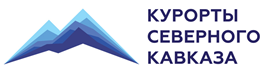 Акционерное общество«Курорты Северного Кавказа»Конкурсная документация по проведению открытого конкурса на право заключения договора купли-продажиобъекта недвижимого имущества «Коттеджный поселок гостиничного типа в туристической деревне Лунная Поляна, ВТРК «Архыз»(Извещение от 11.08.2016 г. № ОК-ДС-71)Москва2016 год УТВЕРЖДАЮГенеральный директор АО «КСК»___________________ / О.С. Горчев/        «11» августа 2016 г.Открытый конкурсна право заключения договора купли-продажиобъекта недвижимого имущества «Коттеджный поселок гостиничного типа в туристической деревне Лунная Поляна, ВТРК «Архыз»СОДЕРЖАНИЕЧАСТЬ I. Конкурс	4ЧАСТЬ II. ПРОЕКТ ДОГОВОРА	Приложение № 1ЧАСТЬ III. МЕТОДИКА ОЦЕНКИ	41ЧАСТЬ I. КОНКУРСРАЗДЕЛ I.1 ПРИГЛАШЕНИЕ К УЧАСТИЮ В КОНКУРСЕНастоящим приглашаются к участию в открытом конкурсе (конкурсе), полная информация о котором указана в Информационной карте конкурса, любые юридические лица независимо от организационно-правовой формы, формы собственности, места нахождения и места происхождения капитала, в том числе и коллективы, или любые физические лица, в том числе индивидуальные предприниматели.Заинтересованные лица могут получить полный комплект настоящей документации в электронном виде в информационно-телекоммуникационной сети «Интернет» на Официальном сайте Единой информационной системы в сфере закупок (www.zakupki.gov.ru) (далее – официальный сайт) и сайте Заказчика (www.ncrc.ru) (далее – сайт Общества) бесплатно или на основании заявления на получение конкурсной документации в порядке, указанном в настоящей документации.Обращаем Ваше внимание на то, что участники закупки, получившие конкурсную документацию на официальном сайте или сайте Общества и не направившие карточку предприятия (Форма I.4.8) должны самостоятельно отслеживать появление на официальном сайте или сайте Общества разъяснений, изменений и дополнений к извещению о проведении конкурса и конкурсной документации. Заказчик не несет ответственности
и не имеет обязательств, в случае неполучения такими участниками закупки разъяснений, изменений или дополнений к извещению о проведении конкурса и конкурсной документации.РАЗДЕЛ I.2 ОБЩИЕ УСЛОВИЯ ПРОВЕДЕНИЯ КОНКУРСАСодержание1.	ОБЩИЕ СВЕДЕНИЯ	62.	КОНКУРСНАЯ ДОКУМЕНТАЦИЯ	93.	ПОДГОТОВКА ЗАЯВКИ НА УЧАСТИЕ В КОНКУРСЕ	104.	ПОДАЧА ЗАЯВКИ НА УЧАСТИЕ В КОНКУРСЕ	135.	ВСКРЫТИЕ КОНВЕРТОВ С ЗАЯВКАМИ НА УЧАСТИЕ В КОНКУРСЕ	146. Рассмотрение заявок на участие в конкурсе	157. Оценка и сопоставление заявок на участие в конкурсе	178. ОПРЕДЕЛЕНИЕ ПОБЕДИТЕЛЯ КОНКУРСА	189. ЗАКЛЮЧЕНИЕ ДОГОВОРА	1810. РАЗРЕШЕНИЕ СПОРОВ И РАЗНОГЛАСИЙ	19ОБЩИЕ СВЕДЕНИЯЗаконодательное регулированиеНастоящая конкурсная документация конкретизирует и дополняет информацию, содержащуюся в извещении о проведении конкурса и является его неотъемлемой частью.Настоящая Конкурсная документация подготовлена в соответствии с Конституцией Российской Федерации, Гражданским кодексом Российской Федерации, требованиями Федерального закона от 18.07.2011 № 223-ФЗ «О закупках товаров, работ, услуг отдельными видами юридических лиц, Федеральным законом от 22.07.2005 № 116-ФЗ «Об особых экономических зонах в Российской Федерации», Федеральным законом от 26.12.1995
№ 208-ФЗ «Об акционерных обществах», Федеральным законом от 26.07.2006 № 135-ФЗ
«О защите конкуренции», постановлением Правительства Российской Федерации 
от 14.10.2010 г. № 833 «О создании туристического кластера в Северо-Кавказском Федеральном округе, Краснодарском крае и Республике Адыгея», Положением о закупке товаров, работ, услуг для нужд АО «КСК», утверждённым Советом директоров 
АО «КСК» (протокол от 07.12.2015 № 46).Заказчик, специализированная организацияЗаказчик проводит конкурс, предмет и условия которого указаны ниже 
и в Информационной карте конкурса, в соответствии с процедурами, условиями 
и положениями настоящей конкурсной документации.Специализированная организация, если таковая назначена Заказчиком, указывается 
в Информационной карте конкурса, выполняет часть функций по организации и проведению конкурса, определенных соответствующим договором, в рамках предоставленных законодательством Российской Федерации полномочий.Предмет конкурса. Место и сроки выполнения работ  Предметом конкурса является: Право заключения договора купли-продажи объекта недвижимого имущества «Коттеджный поселок гостиничного типа в туристической деревне Лунная Поляна, ВТРК «Архыз».Место и сроки выполнения работ: в соответствии с Информационной картой конкурса.Сведения о начальной (максимальной) цене договора и размере Авансового платежаСведения о начальной (максимальной) цене договора указаны в Информационной карте конкурса.Авансовый платеж не предусмотрен. Оплата производится по факту их выполнения в соответствии с условиями, указанными в проекте договора, являющимся неотъемлемой частью настоящей конкурсной документации и/или указан в Информационной карте конкурса.Источник финансирования и порядок оплатыФинансирование договора, который будет заключен по результатам настоящего конкурса, будет осуществляться из источника (-ов), указанного (-ых) в Информационной карте конкурса.Порядок оплаты определяется в проекте договора, являющимся неотъемлемой частью настоящей конкурсной документации и/или указан в Информационной карте конкурса.Требования к участникам закупки (все требования подтверждаются документально с приложением копий документов):Обязательные требования к участникам закупки:Соответствие участников закупки требованиям, устанавливаемым законодательством Российской Федерации к лицам, осуществляющим поставки товаров, выполнение работ, оказание услуг, являющихся предметом закупки.Непроведение ликвидации участника закупки – юридического лица и отсутствие решения арбитражного суда о признании участника закупки – юридического лица, индивидуального предпринимателя банкротом и об открытии в отношении него конкурсного производства.Неприостановление деятельности участника закупки в порядке, предусмотренном Кодексом Российской Федерации об административных правонарушениях, на день подачи заявки на участие в закупке.Отсутствие у участника закупки задолженности по начисленным налогам, сборам и иным обязательным платежам в бюджеты любого уровня или государственные внебюджетные фонды за прошедший календарный год, размер которой превышает двадцать пять процентов балансовой стоимости активов участника закупки по данным бухгалтерской отчетности за последний завершенный отчетный период. Участник закупки считается соответствующим установленному требованию в случае, если он обжалует наличие указанной задолженности в соответствии с законодательством Российской Федерации и решение по такой жалобе на день рассмотрения заявки на участие закупке не принято.Отсутствие участника закупки в реестре недобросовестных поставщиков сведений 
об участниках закупки, формируемого в соответствии с требованиями Федерального закона 
от 18 июля 2011 г. № 223-ФЗ.Дополнительные требования к участникам закупки:Наличие у участника закупки за последние 3 (Три) года, предшествующие дате подачи заявки на участие в закупке опыта работы с государственными заказчиками и заказчиками, осуществляющими свою деятельность в соответствии с требованиями Федерального закона от 18.07.2011 № 223-ФЗ со стоимостью договора не менее 50 % (Пятьдесят процентов) от начальной (максимальной) цены договора (подтверждается предоставлением копий договора и финансовых документов, подтверждающих стоимость выполненных по представленному договору работ (акт (акты) сдачи-приемки выполненных работ (в случае выполнения проектно-изыскательских работ), справка о стоимости выполненных работ и затрат по форме № КС-3 или иной первичной учетный документ, оформленный в соответствии с требованиями Федерального закона от 06.12.2011 г. № 402-ФЗ «О бухгалтерском учете» (в случае выполнения строительных работ).Отсутствие у участника закупки задолженности по начисленным налогам, сборам и иным обязательным платежам в бюджеты любого уровня или государственные внебюджетные фонды (подтверждается оригиналом или нотариально заверенной копией документа, подтверждающего исполнение участником закупки обязанности по уплате налогов, сборов, страховых взносов, пеней и сумм налоговых санкций, выданного территориальными органами ФНС России, оригиналы или нотариально заверенные копии документов, подтверждающих отсутствие просроченной задолженности по обязательным платежам в государственные внебюджетные фонды, выданных территориальными органами ПФР и ФСС России. В случае если указанная задолженность имеется – заверенные участником закупки копии документов, подтверждающих обжалование в порядке, установленном законодательством Российской Федерации, такой задолженности).Наличие у участника закупки сертификата соответствия системы менеджмента качества, разработанной на основании требований, установленных стандартом ГОСТ ISO 9001-2011 «Система менеджмента качества. Требования» (подтверждается предоставлением копии документа, заверенного участником закупки).Отсутствие у руководителя участника закупки непогашенной судимости 
за преступления, предусмотренные Главами 21, 22 Уголовного кодекса Российской Федерации (подтверждается гарантийным письмом).Наличие у участника закупки технической оснащенности, достаточной для выполнения работ (оказания услуг), по которым проводится закупка (подтверждается предоставлением гарантийного письма с приложением перечня технической оснащенности с приложением перечня технической оснащенности по форме I.4.10. Раздела I.4.).Наличие у участника закупки персонала соответствующей численности и квалификации, достаточной для выполнения работ (оказания услуг), по которым проводится закупка (подтверждается гарантийным письмом, копиями штатного расписания и штатной расстановки, заверенных участником закупки с приложением перечня работников по форме I.4.9. Раздела I.4.).Требования к коллективным участникам закупки:Юридические лица (индивидуальные предприниматели), входящие в состав коллективов, простых товариществ, консорциумов или объединений, обязаны заключить между собой соглашение (договор) о создании такого коллектива, товарищества, консорциума или объединения для представления коллективной заявки на участие в закупке и заключения договора по итогам закупки, соответствующее нормам Гражданского кодекса Российской Федерации, и отвечающее следующим требованиям:в соглашении должен быть определён Лидер, который в дальнейшем представляет интересы каждого члена коллективного участника во взаимоотношениях с Заказчиком;в соглашении должны быть чётко определены права и обязанности сторон как в рамках участия в закупке, так и в рамках исполнения Договора, заключаемого с Лидером, в случае победы коллективного участника, по результатам проведения закупки;в соглашении должно быть приведено чёткое распределение объемов и видов выполняемых работ с указанием в денежном и/или процентном отношении (объема участия) между участниками коллективной заявки;соглашением должно быть предусмотрено, что все операции по выполнению Договора в целом, включая платежи, совершаются исключительно с Лидером;срок действия соглашения должен быть не менее, чем срок действия Договора, заключаемого, в случае победы, по результатам проведения закупки;один оригинал соглашения (договора) передается в составе заявки на участие в закупке.Заявка на участие в открытом конкурсе подается от имени Лидера консорциума. К каждому участнику консорциума предъявляются требования, указанные в пунктах 1.6.1., 1.6.2.2., 1.6.2.3., 1.6.2.4. Конкурсной документации.К Лидеру консорциума предъявляются следующие дополнительные требования, указанные в пункте 1.6.2.1.В целом консорциум – участник закупки, обязан соответствовать всем требованиям, указанным в пунктах 1.6.1. и 1.6.2. конкурсной документации, с учетом вышеуказанного.Каждый участник консорциума обязан представить все требуемые Конкурсной документацией документы и заполненные формы, помимо форм I.4.2. «Заявка на участие в конкурсе», I.4.3. «Предложение о цене», I.4.4. «Срок выполнения работ», 1.4.6. «Банковская гарантия (обеспечение заявки)» (копия платежного поручения).Затраты на подготовку заявки на участие в конкурсе1.7.1.	Участник закупки несет все расходы, связанные с подготовкой заявки на участие в конкурсе, и Заказчик не несет ответственности и не приобретает обязательств по возмещению таких расходов независимо от того, как проводятся и чем завершатся торги.Привлечение соисполнителей1.8.1.		Участник закупки вправе привлекать к исполнению договора соисполнителей.Преференции1.9.1.		Не предусмотреныКОНКУРСНАЯ ДОКУМЕНТАЦИЯСодержание и порядок предоставления конкурсной документацииНастоящая конкурсная документация раскрывает, конкретизирует информацию, опубликованную в извещении о проведении конкурса.Со дня размещения на официальном сайте и сайте Общества извещения о проведении конкурса любое заинтересованное в участии в конкурсе лицо обязано направить карточку предприятия (Форма I.4.8) по электронной почте на адрес info@ncrc.ru в «Теме письма» указать «Для Департамента торгов».Заказчик предоставляет конкурсную документацию участникам закупки по их запросу, в соответствии с правилами и требованиями, установленными в извещении о проведении открытого конкурса.Настоящая конкурсная документация может быть также получена в электронной форме на официальном сайте или сайте Общества.Предполагается, что участник закупки изучит настоящую конкурсную документацию, включая изменения и разъяснения к настоящей конкурсной документации. Неполное предоставление информации, запрашиваемой в настоящей документации, или же представление заявки на участие в конкурсе, не отвечающей требованиям настоящей конкурсной документации, может привести к отклонению заявки на участие в конкурсе на этапе ее рассмотрения.Единая комиссия, Заказчик не несут ответственности за содержание конкурсной документации, полученной участником закупки неофициально.Разъяснение положений конкурсной документацииПри проведении конкурса какие-либо переговоры Заказчика и/или Единой комиссии заказчика с участником закупки не допускаются. В случае нарушения указанного положения конкурс может быть признан недействительным в порядке, предусмотренном законодательством Российской Федерации. Любой участник закупки вправе направить запрос о разъяснении положений конкурсной документации в письменной форме на фирменном бланке с подписью руководителя нарочно, почтой либо по электронной почте на адрес info@ncrc.ru Заказчику. В течение 3 (Трех) рабочих дней со дня поступления указанного запроса Заказчик обязан направить в письменной форме разъяснения положений настоящей конкурсной документации, если указанный запрос поступил к Заказчику не позднее, чем за 5 (Пять) дней до дня окончания подачи заявок на участие в конкурсе.В течение одного дня со дня направления разъяснения положений конкурсной документации по запросу участника закупки такое разъяснение должно быть размещено Заказчиком на официальном сайте и сайте Общества с указанием предмета запроса, но без указания участника закупки, от которого поступил запрос.Внесение изменений в конкурсную документациюДо истечения срока подачи заявок на участие в конкурсе Заказчик вправе принять решение о внесении изменений, дополнений в извещение о проведении конкурса и конкурсную документацию. В случае, если изменения в извещение и конкурсную документацию внесены заказчиком позднее чем за 15 (пятнадцать) дней до даты окончания подачи заявок на участие в конкурсе, срок подачи заявок на участие в конкурсе должен быть продлен так, чтобы со дня размещения на официальном сайте и сайте Общества внесенных в извещение о проведении конкурса и конкурсную документацию до дня окончания подачи заявок на участие в конкурсе такой срок составлял не менее чем 15 (пятнадцать) дней. Изменения публикуются заказчиком на официальном сайте и сайте Общества не позднее чем в течение 1 (Одного) дня со дня принятия решения о внесении изменений. Изменение предмета конкурса не допускается. Отказ от проведения конкурсаЗаказчик, официально разместивший на официальном сайте извещение о проведении конкурса, вправе отказаться от его проведения не позднее чем за 5 (Пять) дней до даты окончания срока подачи заявок на участие в конкурсе. Извещение об отказе от проведения конкурса размещается Заказчиком в течение двух дней со дня принятия решения об отказе от проведения конкурса в порядке, установленном для официального размещения на официальном сайте извещения о проведении конкурса. В случае если на момент принятия решения об отказе от проведения конкурса Заказчиком участниками закупки поданы конверты с заявками на участие в конкурсе, то Заказчик обязан оповестить их об этом и передать Заявки на участие в конкурсе Участникам в течение двух рабочих дней со дня принятия указанного решения не вскрывая их.  Заказчик обязан вернуть участникам закупки обеспечение в течение 5 (пяти) дней со дня принятия решения об отказе от проведения конкурса.ПОДГОТОВКА ЗАЯВКИ НА УЧАСТИЕ В КОНКУРСЕФормы заявки на участие в конкурсеУчастник закупки должен подготовить оригинал и копии заявки на участие в конкурсе, включая 1 (Один) экземпляр на электронном носителе или на оптическом диске в формате «*.pdf», а также в программе Word все обязательные формы для заполнения, являющиеся приложением к Заявке участника), запечатав оригинал и копию заявки на участие в конкурсе в разные конверты, указав на титульном листе каждого документа соответственно «ОРИГИНАЛ» и «КОПИЯ». Электронный носитель или оптический диск должен содержаться в конверте с указанием «ОРИГИНАЛ». После этого конверты должны быть надежно запечатаны в один внешний конверт. В случае расхождений между копией и оригиналом преимущество имеет оригинал.Язык документов, входящих в состав заявки на участие в конкурсеЗаявка на участие в конкурсе, а также запросы о разъяснении положений настоящей конкурсной документации должны быть составлены на русском языке. Требования к содержанию документов, входящих в состав заявки на участие в конкурсеЗаявка на участие в конкурсе, которую представляет участник закупки в соответствии с настоящей конкурсной документацией, должна быть подготовлена по форме, представленной в Разделе I.4. настоящей конкурсной документации, и содержать следующее:Сведения и документы об участнике закупки, подавшем такую заявку:Заявка на участие в конкурсе (форма I.4.2. Раздела I.4.).Предложение о цене (форма I.4.3. Раздела I.4.).Срок выполнения работ (форма I.4.4. Раздела I.4.).Справка об опыте (форма I.4.5. Раздела I.4.).Банковская гарантия (обеспечение заявки) по форме I.4.6. Раздела I.4. / Копия платежного поручения.Справка о собственниках участника конкурса (форма I.4.7. Раздела I.4.).Карточка предприятия (форма I.4.8. Раздела I.4.).Численность и квалификация персонала (форма I.4.9. Раздела I.4.).Техническая оснащенность (форма I.4.10. Раздела I.4.).Справка о сертификации (форма I.4.11. Раздела I.4.).Безусловное согласие с Проектом договора в свободной форме.Оригинал полученной не ранее чем за 1 месяц до дня размещения на официальном сайте извещения о проведении конкурса выписку из единого государственного реестра юридических лиц или нотариально заверенную копию такой выписки (для юридических лиц), полученную не ранее чем за 1 месяц до дня размещения на официальном сайте извещения о проведении конкурса, оригинал выписки из единого государственного реестра индивидуальных предпринимателей или нотариально заверенную копию такой выписки (для индивидуальных предпринимателей), копии документов, удостоверяющих личность (для иных физических лиц), надлежащим образом заверенный перевод на русский язык документов о государственной регистрации юридического лица или физического лица в качестве индивидуального предпринимателя в соответствии с законодательством соответствующего государства (для иностранных лиц), полученные не ранее чем за шесть месяцев до дня размещения на официальном сайте извещения о проведении конкурса.документ, подтверждающий полномочия лица на осуществление действий от имени участника закупки - юридического лица (копия решения о назначении или об избрании либо приказа о назначении физического лица на должность, в соответствии с которым такое физическое лицо обладает правом действовать от имени участника закупки без доверенности (далее - руководитель). В случае, если от имени Участника закупки действует иное лицо, заявка на участие в конкурсе должна содержать также доверенность на осуществление действий от имени участника закупки, заверенную печатью участника закупки и подписанную руководителем участника закупки (для юридических лиц) или уполномоченным этим руководителем лицом, либо нотариально заверенную копию такой доверенности. В случае, если указанная доверенность подписана лицом, уполномоченным руководителем участника закупки, заявка на участие в конкурсе должна содержать также документ, подтверждающий полномочия такого лица.копии учредительных и регистрационных документов (устав, свидетельство о регистрации юридического лица, свидетельство о постановке на налоговый учет и т.д.).решение об одобрении или о совершении крупной сделки либо копия такого решения в случае, если требование о необходимости наличия такого решения для совершения крупной сделки установлено законодательством Российской Федерации, учредительными документами юридического лица и если для участника закупки выполнения работ, являющихся предметом договора, или внесение денежных средств в качестве обеспечения заявки на участие в конкурсе, обеспечения исполнения договора являются крупной сделкой.заверенные участником закупки копии бухгалтерского баланса (форма № 1) и отчета о финансовых результатах/отчета о прибылях и убытках (форма № 2) за последний отчетный год (обязательно) и за последний отчетный период текущего года (при наличии) с отметкой налоговых органов о принятии на каждом документе, заверенные участником закупки, и/или распечатанные на бумажном носителе указанные документы, сформированные и предоставленные участником закупки в ФНС в электронном виде, а также распечатанные на бумажном носителе документы, полученных от ФНС в электронном виде и подтверждающих принятие ФНС таких документов, заверенные участником закупки, либо письмо об отсутствии таких документов с указанием объективных причин их отсутствия.иные документы, предусмотренные настоящей Конкурсной документацией.Предложение о качестве выполнения работ и иные предложения об условиях исполнения договора.Документы или копии документов, подтверждающих соответствие участника закупки установленным требованиям и условиям допуска к участию в конкурсе, запрашиваемые в пункте 1.6. настоящей Конкурсной документации.Непредставление необходимых документов в составе заявки на участие в конкурсе или представление документов с отклонением от установленных в настоящей конкурсной документации форм, наличие в таких документах недостоверных сведений об участнике закупки или о работах, соответственно, на выполнение которых осуществляется закупка, считается существенным отклонением от требований и условий настоящей конкурсной документации и ведет к отклонению заявки на участие в конкурсе. В случае установления недостоверности сведений, содержащихся в документах, предоставленных участником закупки в составе заявки на участие в конкурсе, такой Участник может быть отстранен Заказчиком от участия в конкурсе на любом этапе его проведения.В случае установления факта подачи одним участником закупки двух и более заявок на участие в конкурсе в отношении одного и того же лота при условии, что поданные ранее заявки таким участником не отозваны, все заявки на участие в конкурсе такого участника закупки, поданные в отношении данного лота, не рассматриваются и возвращаются такому участнику.Указанные в п. 3.3.1 документы участник закупки обязан предоставить на бумажном носителе, а также в виде скан-копий в качестве, пригодном для чтения, на электронном или оптическом носителе информации (USB-флеш-накопитель, CD или DVD диск).Цена договора и сведения о валютеЦена договора (единицы товара/работы/услуги), предлагаемая участником закупки в заявке на участие в конкурсе, не может превышать начальную (максимальную) цену договора (единицы товара/работы/услуги), указанную в Информационной карте конкурса. В случае наличия в заявке на участие в конкурсе предложения о цене договора (единицы товара/работы/услуги), превышающей начальную (максимальную) цену договора (единицы товара/работы/услуги), указанную в Информационной карте конкурса, Единой комиссией принимается решение об отказе в допуске к участию в конкурсе участника закупки на этапе рассмотрения заявок на основании ее несоответствия требованиям, установленным конкурсной документацией.Все налоги, пошлины и прочие сборы, которые исполнитель договора должен оплачивать в соответствии с условиями договора, должны быть включены в расценки и общую цену заявки на участие в конкурсе, представленной участником закупки, если иное не предусмотрено Информационной картой конкурса.Цена договора, содержащаяся в заявке на участие в конкурсе, должна быть выражена в рублях.Требования к выполнению работ3.5.1.	Работы выполняются в соответствии с требованиями, указанными в настоящей Конкурсной документации.Требования к оформлению заявок на участие в конкурсеПри описании условий и предложений участники закупки должны применять общепринятые обозначения и наименования в соответствии с требованиями действующих нормативных документов.Сведения, которые содержатся в заявках участников, не должны допускать двусмысленных толкований.Все листы заявки на участие в конкурсе прошиваются и пронумеровываются. Заявка на участие в конкурсе должна содержать опись входящих в их состав документов (Форма I.4.1), быть скрепленной печатью участника закупки и подписанной участником закупки или лицом, уполномоченным таким участником закупки.Заявка на участие в конкурсе в отношении каждого предмета конкурса (лота), поданная Участником в письменной форме, оформляется следующим образом:участник закупки подготавливает экземпляр заявки на участие в конкурсе, который запечатывается в конверт, на котором указывается «НА КОНКУРС АО «КСК» …» (указывается наименование конкурса/Лота) и «НЕ ВСКРЫВАТЬ ДО…» (указывается в соответствии с настоящей конкурсной документацией время и дата, установленные как срок вскрытия конвертов с заявками на участие в конкурсе).Необходимо указывать на внешнем конверте наименование участника закупки. Если внешний конверт не запечатан и не маркирован в соответствии с вышеуказанными требованиями, Заказчик, специализированная организация не будут нести никакой ответственности в случае его потери или досрочного вскрытия. Если конверт с заявкой на участие в конкурсе не запечатан должным образом, Заказчик, специализированная организация вправе не принимать такую заявку.После окончания срока подачи заявок на участие в конкурсе не допускается внесение изменений в заявки на участие в конкурсе. Представленные в составе заявки на участие в конкурсе документы не возвращаются участнику закупки.ПОДАЧА ЗАЯВКИ НА УЧАСТИЕ В КОНКУРСЕМесто, срок подачи и регистрации заявок на участие в конкурсеПрием заявок на участие в конкурсе заканчивается во время, указанное в Извещении о проведении конкурса и Информационной карте конкурса. Заказчик оставляет за собой право продлить срок подачи заявок на участие в конкурсе и внести соответствующие изменения в извещение о проведении конкурса и в настоящую конкурсную документацию. Заявки на участие в конкурсе принимаются строго до срока, указанном в Информационной карте конкурса.Заявки на участие в конкурсе подаются по адресу, указанному в Информационной карте конкурса. Заявки на участие в конкурсе, направленные по почте и поступившие после окончания срока подачи заявок по адресу, по которому подаются заявки на участие в конкурсе, признаются поданными с опозданием. Участник закупки при отправке заявки по почте, несет риск того, что его заявка будет доставлена по неправильному адресу и/или признана поданной с опозданием (пункт 4.4.1. настоящего Раздела).Каждая заявка на участие в конкурсе, поданная в срок, указанный в извещении о проведении конкурса, регистрируется Заказчиком. По требованию участника закупки, подавшего такую заявку, Заказчик выдает расписку в получении такой заявки с указанием даты и времени ее получения.Порядок подачи заявок на участие в конкурсеЗаявки на участие в конкурсе в письменной форме, оформленные в соответствии с пунктом 3.6. настоящего Раздела направляются участниками закупки до окончания срока подачи заявок, в порядке, изложенном в Информационной карте конкурса. Участники закупки, подавшие заявки на участие в конкурсе, Заказчик обязаны обеспечить конфиденциальность сведений, содержащихся в таких заявках до вскрытия конвертов.Изменения и отзыв заявок на участие в конкурсеУчастник закупки, подавший заявку на участие в конкурсе, вправе изменить или отозвать заявку на участие в конкурсе в любое время до окончания срока подачи таких заявок, указанного в извещении о проведении конкурса, путем письменного уведомления Заказчика, специализированной организации об этом.Изменения заявки на участие в конкурсе должны готовиться и запечатываться в соответствии с пунктами 3.6. и 4.1. настоящего Раздела, конверт с комплектом документов маркироваться «ИЗМЕНЕНИЕ ЗАЯВКИ НА УЧАСТИЕ В КОНКУРСЕ…» (указывается наименование конкурса) и отправляться адресату до даты вскрытия конвертов с заявками на участие в конкурсе.Заявки на участие в конкурсе, поданные с опозданиемЗаявки, поданные после окончания срока подачи заявок, не рассматриваются, о чем Заказчик уведомляет участников закупки, подавших такие заявки.Обеспечение заявок на участие в конкурсеЗаказчик вправе предусматривать обеспечение заявок на участие в конкурсе. Обеспечение заявки осуществляется путем предоставления оригинала безотзывной банковской гарантии, на сумму не более 5 % (Пяти процентов) от начальной (максимальной) цены договора (цены Лота) либо перечисление денежных средств на расчетный счет Заказчика.Заказчик вправе устанавливать требования к гарантам, предоставляющим банковскую гарантию, например: деловая репутация, финансовая устойчивость, размер капитала и иные показатели.Обеспечение заявки указано в Информационной карте конкурса.Любая заявка на участие в конкурсе, не сопровождаемая установленным обеспечением, не будет допущена до участия в конкурсе.Обеспечение заявки на участие в конкурсе возвращается:в течение пяти дней со дня принятия Заказчиком решения об отказе от проведения конкурса;в течение пяти дней со дня поступления Заказчику уведомления об отзыве участником закупки заявки на участие в конкурсе;в течение пяти дней со дня подписания протокола вскрытия конвертов с заявками на участие в конкурсе участникам закупки, заявки которых были получены после окончания приема конвертов с заявками;в течение пяти дней со дня подписания протокола рассмотрения заявок на участие в конкурсе участнику (ам) закупки, не допущенному (ым) к участию в конкурсе;в течение пяти дней со дня подписания протокола оценки и сопоставления заявок на участие в конкурсе участникам конкурса, которые участвовали в конкурсе, но не стали победителями;участнику конкурса, заявке на участие, в конкурсе которого присвоен второй номер, в течение пяти дней со дня заключения договора с победителем конкурса или с таким участником конкурса;победителю конкурса в течение пяти дней со дня заключения с ним договора.Обеспечение заявки на участие в конкурсе может быть удержано в следующих случаях:уклонения победителя конкурса от заключения договора;уклонения участника конкурса, заявке на участие в конкурсе которого присвоен второй номер, от заключения договора, в том случае, если победитель конкурса уклонился от заключения договора;непредставления победителем конкурса или участником конкурса, заявке на участие в конкурсе которого присвоен второй номер, обеспечения исполнения обязательств по договору в соответствии с пунктом 9.2. настоящего Раздела.ВСКРЫТИЕ КОНВЕРТОВ С ЗАЯВКАМИ НА УЧАСТИЕ В КОНКУРСЕ Порядок вскрытия конвертов5.1.1.	Вскрытие конвертов с заявками на участие в конкурсе проводится публично на заседании Единой комиссии. На заседании Единой комиссии по вскрытию конвертов с заявками вправе присутствовать представители участников закупки, подавших такие заявки. Заказчик вправе осуществлять аудио и видео запись вскрытия конвертов с заявками.5.1.2.	В ходе вскрытия конвертов с заявками на участие в конкурсе оглашается следующая информация:5.1.2.1.	целостность конверта (нарушена / не нарушена);5.1.2.2.	о содержимом конверта (заявка, ее изменение, отзыв, иное);5.1.2.3.	заявка прошита / не прошита;5.1.2.4.	наименование (для юридических лиц), фамилия, имя, отчество (для физических лиц) и адрес участника закупки;5.1.2.5.	предложение о цене договора, о цене единицы товара, услуги, работы участников закупки;5.1.2.6.	наличие полученной не ранее чем за 1 месяц до дня размещения на официальном сайте извещения о проведении конкурса выписку из единого государственного реестра юридических лиц или нотариально заверенную копию такой выписки (для юридического лица), выписку из единого государственного реестра индивидуальных предпринимателей или нотариально заверенную копию такой выписки (для индивидуального предпринимателя), копии документов, удостоверяющих личность (для иного физического лица), надлежащим образом заверенный перевод на русский язык документов о государственной регистрации юридического лица или государственной регистрации физического лица в качестве индивидуального предпринимателя в соответствии с законодательством соответствующего государства (для иностранного лица).5.1.2.	При вскрытии конвертов с изменениями и отзывами заявок на участие в конкурсе оглашается существо изменений или факт отзыва заявки. 5.1.3.	Единая комиссия имеет право огласить любую другую информацию, содержащуюся в заявке, которую сочтет необходимой.5.1.4.	По результатам процедуры вскрытия конвертов с заявками Единая комиссия составляет соответствующий протокол, который должен содержать следующие сведения:5.1.4.1.	состав Единой комиссии с указанием присутствующих и отсутствующих на заседании членов Единой комиссии;5.1.4.2.	количество поступивших заявок и перечень участников закупки, представивших заявки, адреса участников;5.1.4.3.	предложение о цене договора, о цене единицы товара, услуги, работы участников закупки;5.1.4.4.	и иную, оглашаемую на заседании Единой комиссии по вскрытию конвертов с заявками информацию.5.1.5.	В случае установления факта подачи одним участником закупки двух и более заявок на участие в конкурсе в отношении одного и того же лота при условии, что поданные ранее заявки таким участником не отозваны, все заявки на участие в конкурсе такого участника закупки, поданные в отношении данного лота, не рассматриваются и возвращаются такому участнику.РАССМОТРЕНИЕ заявок на участие в конкурсеРассмотрение заявок на участие в конкурсе и допуск к участию в конкурсеЕдиная комиссия в течение 20 (двадцати) дней со дня публичного вскрытия конвертов с заявками на участие в конкурсе обязана рассмотреть представленные заявки, на соответствие требованиям, предусмотренным конкурсной документацией. Единая комиссия вправе потребовать от участников закупки представления разъяснений положений документов, представленных ими в составе заявки на участие в конкурсе, при этом не допускается изменение заявки. В процессе рассмотрения заявок на участие в конкурсе, в целях увеличения конкурентной среды, по письменному обращению Инициатора проведения конкурса, и по согласию всех членов Единой комиссии, Заказчик вправе уменьшать требования к участникам закупки, за исключением обязательных требований к участникам закупки. В иных случаях изменение требований к участникам закупки, предусмотренных конкурсной документацией не допускается.На основании результатов рассмотрения заявок на участие в конкурсе на соответствие требованиям, предусмотренным конкурсной документацией, Единой комиссией принимается решение о допуске к участию в конкурсе участника закупки и о признании участника закупки, подавшего такую заявку участником конкурса или об отказе в допуске такого участника закупки к участию в конкурсе.В основном отвечающей формальным требованиям заявкой считается та, которая соответствует всем положениям и условиям настоящей конкурсной документации.Участник закупки не допускается до участия в конкурсе в случае:не предоставления определенных настоящей Конкурсной документацией документов и/или копий документов либо наличия в таких документах недостоверных сведений об участнике закупки или о работах, соответственно на выполнение которых осуществляется закупка;несоответствия требованиям, установленным в пункте 1.6. настоящего Раздела;невнесения обеспечения заявки на участие в конкурсе, если настоящей конкурсной документацией установлено такое требование;несоответствия заявки на участие в конкурсе требованиям настоящей конкурсной документации, в том числе форме, указанной в настоящей конкурсной документации;если предложенная участником закупки цена договора поставки товаров, выполнения работ, оказания услуг превышает начальную (максимальную) цену договора, установленную Конкурсной документацией;если предложенные участником закупки сроки (периоды) поставки товаров, выполнения работ, оказания услуг превышают сроки (периоды), предусмотренные Конкурсной документацией.В случае установления недостоверности сведений, содержащихся в документах, представленных участником закупки, установления факта проведения ликвидации участника закупки юридического лица или проведения в отношении участника закупки – юридического лица, индивидуального предпринимателя процедуры банкротства либо факта приостановления его деятельности в порядке, предусмотренном Кодексом Российской Федерации об административных правонарушениях, а также, если у участника закупки имеется задолженность по начисленным налогам, сборам и иным обязательным платежам в бюджеты любого уровня или государственные внебюджетные фонды за прошедший календарный год, размер которой превышает двадцать пять процентов балансовой стоимости активов Участника, - Заказчик, Единая комиссия обязана отстранить такого Участника от участия в конкурсе на любом этапе его проведения.В случае, если на основании результатов рассмотрения заявок на участие в конкурсе принято решение об отказе в допуске к участию в конкурсе всех участников закупки, подавших такие заявки или о допуске к участию в конкурсе и признании участником конкурса только одного участника закупки, подавшего такую заявку, конкурс признается несостоявшимся. В случае, если конкурсной документацией предусмотрено два и более лота, конкурс признается не состоявшимся только по тому лоту, в отношении которого было решение об отказе в допуске к участию в конкурсе всех участников закупки, подавших такие заявки или о допуске к участию в конкурсе и признании его участником конкурса только одного участника закупки, подавшего такую заявку.По результатам процедуры рассмотрения заявок на участие в конкурсе, Единая комиссия составляет протокол допуска, который должен содержать сведения об участниках закупки, подавших заявки на участие в конкурсе, решение о допуске участника закупки к участию в конкурсе и о признании его участником конкурса или об отказе в допуске участника закупки к участию в конкурсе с обоснованием такого решения. Указанный протокол размещается Заказчиком на официальном сайте и сайте Общества.Участникам закупки, подавшим заявки на участие в конкурсе и признанным Участниками конкурса направляются уведомления о принятых Единой комиссией решениях не позднее дня, следующего за днем подписания указанного протокола.ОЦЕНКА и сопоставление заявок на участие в конкурсеКритерии и порядок оценки заявок на участие в конкурсе7.1.1.	Единая комиссия осуществляет оценку и сопоставление заявок на участие в конкурсе, поданных участниками закупки, признанными участниками конкурса. Срок оценки и сопоставления таких заявок не может превышать 10 (десять) дней со дня подписания протокола допуска.7.1.2.	Оценка и сопоставление заявок на участие в конкурсе осуществляются Единой комиссией в целях выявления лучших условий исполнения договора в соответствии с критериями и в порядке, которые установлены конкурсной документацией. Совокупная значимость таких критериев должна составлять 100 (сто) процентов (баллов).7.1.3.	В случае, если оцениваемые критерии связанны с художественной оценкой, статусностью, инновационностью или обладают иными признаками, требующими профессиональной (экспертной) оценки, Единая комиссия вправе привлекать к оценке заявок на участие в предварительном квалификационном отборе консультантов (экспертов), при этом доля оцениваемой консультантами (экспертами) части не может превышать 50 (пятьдесят) процентов (баллов) от квалификационной составляющей оценки.7.1.3.	При оценке и сопоставлении конкурсных заявок Единой комиссией могут быть учтены заключения консультантов (экспертов) в случае, если они привлекались.7.1.4.	Победителем конкурса признается участник конкурса, который предложил лучшие условия исполнения договора и заявке на участие которого присвоен первый номер.7.1.5.	Единая комиссия ведет протокол оценки и сопоставления заявок на участие в конкурсе, в котором должны содержаться сведения о месте, дате, времени проведения оценки и сопоставления таких заявок, об участниках конкурса, заявки на участие в конкурсе которых были рассмотрены, о порядке оценки и о сопоставлении заявок на участие в конкурсе, о принятом на основании результатов оценки и сопоставления заявок на участие в конкурсе решении о присвоении заявкам на участие в конкурсе порядковых номеров, сведения о решении каждого члена комиссии о присвоении заявкам на участие в конкурсе значений по каждому из предусмотренных критериев оценки заявок на участие в конкурсе, а также наименования (для юридических лиц), фамилии, имена, отчества (для физических лиц) и почтовые адреса участников конкурса, заявкам на участие в конкурсе которых присвоен первый и второй номера. Протокол подписывается всеми присутствующими членами Единой комиссии и Заказчиком в течение дня, следующего после дня окончания проведения оценки и сопоставления заявок на участие в конкурсе. Протокол составляется в двух экземплярах.7.1.6.	Протокол оценки и сопоставления заявок на участие в конкурсе публикуется на официальном сайте и сайте Общества Заказчиком в течение 3 (трех) дней, следующего после дня подписания указанного протокола.7.1.7.	В случае, если было установлено требование обеспечения заявок на участие в конкурсе, Заказчик обязан возвратить в течение 5 (пяти) рабочих дней со дня подписания протокола оценки и сопоставления заявок на участие в конкурсе денежные средства или оригинал банковской гарантии, внесенные в качестве обеспечения заявки на участие в конкурсе, участникам конкурса, которые участвовали в конкурсе, но не стали победителями конкурса, за исключением участника конкурса, заявке на участие в конкурсе которого присвоен второй номер и которому денежные средства или оригинал банковской гарантии, внесенные в качестве обеспечения заявки на участие в конкурсе, возвращаются в порядке, предусмотренном Положением или конкурсной документацией.7.1.8.	Любой участник конкурса после размещения протокола оценки и сопоставления заявок на участие в конкурсе вправе направить Заказчику в письменной форме, запрос о разъяснении результатов конкурса. Заказчик в течение 5 (пяти) рабочих дней со дня поступления такого запроса обязан представить участнику конкурса в письменной форме соответствующие разъяснения.7.1.9.	В случае, если конкурс признан несостоявшимся и только один участник закупки, подавший заявку на участие в конкурсе признан участником конкурса, Заказчик имеет право заключить договор с таким участником. Заказчик уведомляет такого участника о своем решении заключить или не заключать соответствующий договор в течение 20 (двадцати) дней со дня признания конкурса несостоявшимся. При этом договор заключается на условиях и по цене договора, которые предусмотрены заявкой на участие в конкурсе и конкурсной документацией, но цена такого договора не может превышать начальную (максимальную) цену договора (цену лота), указанную в извещении о проведении конкурса. Такой участник не вправе отказаться от заключения договора. Денежные средства, внесенные в качестве обеспечения заявки на участие в конкурсе, возвращаются указанному участнику конкурса в течение пяти рабочих дней со дня заключения с ним договора. В случае уклонения такого участника конкурса от заключения договора денежные средства или банковская гарантия, внесенные в качестве обеспечения заявки на участие в конкурсе, не возвращаются.Особенности оценки коллективной заявки7.2.1.	В случае подачи коллективной заявки на участие в закупке, оценка по критерию «Квалификация участника закупки» производится:-	в случае если начальная (максимальная) цена договора составляет более 500 млн. рублей (без учета НДС), то оценивается только Лидер коллективной заявки.-	в случае если начальная (максимальная) цена договора составляет менее 500 млн. рублей (без учета НДС), то оценивается каждый участник коллективной заявки отдельно. Для получения рейтинга каждого участника, сумма оценки этого участника умножается на объем участия такого участника, в соответствии с Соглашением. Для получения итогового рейтинга коллективной заявки по критерию «Квалификация участника закупки», рейтинги всех участников коллективной заявки суммируются, и полученная сумма умножается на соответствующую указанному критерию значимость.ОПРЕДЕЛЕНИЕ ПОБЕДИТЕЛЯ КОНКУРСАПорядок определения победителяНа основании результатов оценки и сопоставления заявок на участие в конкурсе Единой комиссией каждой заявке на участие в конкурсе относительно других по мере уменьшения степени выгодности содержащихся в них условий исполнения договора присваивается порядковый номер. Заявке на участие в конкурсе, в которой содержатся лучшие условия исполнения договора, присваивается первый номер.Победителем конкурса признается Участник конкурса, который предложил лучшие условия исполнения договора (заявка получила наибольший суммарный балл, в соответствии с критериями оценки), и заявке, на участие в конкурсе которого присвоен первый номер. Победители определяются по каждому лоту конкурса. В случае если в нескольких заявках на участие в конкурсе содержатся одинаковые условия исполнения договора, меньший порядковый номер присваивается заявке на участие в конкурсе, которая поступила ранее других заявок на участие в конкурсе, содержащих такие условия.Протокол оценки и сопоставления заявок на участие в конкурсе публикуется на официальном сайте и сайте Общества Заказчиком в течение 3 (трех) дней, следующего после дня подписания указанного протокола.ЗАКЛЮЧЕНИЕ ДОГОВОРАЗаключение договораДоговор может быть заключен не позднее чем через 20 (двадцать) дней со дня подписания протокола оценки и сопоставления заявок на участие в конкурсе.В случае, если победитель конкурса признан уклонившимся от заключения договора, Заказчик вправе обратиться в суд с иском о требовании понуждения победителя конкурса заключить договор, а также о возмещении убытков, причиненных уклонением от заключения договор, либо заключить договор с участником конкурса, заявке на участие в конкурсе которого присвоен второй номер.В случае уклонения победителя конкурса или участника конкурса, заявке на участие в конкурсе которого присвоен второй номер, от заключения договора денежные средства, внесенные ими в качестве обеспечения заявки на участие в конкурсе или оригинал банковской гарантии, не возвращаются. В случае уклонения участника конкурса, заявке на участие в конкурсе которого присвоен второй номер, от заключения договора Заказчик вправе обратиться в суд с иском о требовании понуждения такого участника заключить договор, а также о возмещении убытков, причиненных уклонением от заключения договора, или принять решение о признании конкурса несостоявшимся.В случае, если заказчик отказался от заключения договора с победителем конкурса и с участником конкурса, заявке на участие в конкурсе которого присвоен второй номер, конкурс признается несостоявшимся.Договор заключается на условиях, указанных в поданной участником конкурса, с которым заключается договор, заявке на участие в конкурсе и в конкурсной документации. При заключении договора цена такого договора не может превышать начальную (максимальную) цену договора (цену лота), указанную в извещении о проведении конкурса. В случае, если договор заключается с физическим лицом, за исключением индивидуальных предпринимателей и иных занимающихся частной практикой лиц, оплата такого договора уменьшается на размер налоговых платежей, связанных с оплатой договора.Обеспечение исполнения обязательств по договоруЗаказчик вправе устанавливать требование об обеспечении исполнения договора в размере, указанном в закупочной документации в форме безотзывной банковской гарантии, перечисления денежных средств на счет Заказчика или иными способами обеспечения исполнения договора, предусмотренными законодательством Российской Федерации.При установлении обеспечения исполнения договора в форме безотзывной банковской гарантии, Заказчик вправе устанавливать требования к гарантам, предоставляющим банковскую гарантию, например: деловая репутация, финансовая устойчивость, размер капитала и иные показатели. Указанные требования к гарантам, предоставляющим гарантию, подлежат указанию в закупочной документации.Сроки и порядок предоставления поставщиком обеспечения исполнения договора, условия возврата и утраты обеспечения исполнения договора устанавливаются закупочной документацией и отражаются также в проекте договора или его существенных условиях, включаемых в состав закупочной документации.Обеспечение исполнения договора устанавливается в размере не более 30 % (Тридцати процентов) цены договора. В случае, если в условиях оплаты, содержащихся в закупочной документации, предусмотрено перечисление аванса, то размер обеспечения исполнения договора устанавливаются не менее размера аванса.Требования, касающиеся обеспечения исполнения договора, устанавливаются для всех участников закупки в равной мере.Права и обязанности победителя конкурсаПобедитель конкурса вправе претендовать на заключение договора с Заказчиком в соответствии с требованиями настоящей конкурсной документации. РАЗРЕШЕНИЕ СПОРОВ И РАЗНОГЛАСИЙРешение Единой комиссии об отстранении участника закупки от участия в конкурсе, либо решение Единой комиссии об отказе в допуске к участию в конкурсе может быть обжаловано таким участником.Включение сведений об Участнике конкурса, уклонившемся от заключения договора, об Исполнителе, с которым договор расторгнут в связи с существенным нарушением им условий договора, в Реестр недобросовестных поставщиков или содержание таких сведений в Реестре недобросовестных поставщиков, равно как и не исключение данных сведений из Реестра, могут быть обжалованы заинтересованным лицом в судебном порядке.Любой участник закупки имеет право обжаловать в судебном, а также досудебном порядке действия (бездействие) Заказчика, специализированной организации, Единой комиссии, если такие действия (бездействие) нарушают права и законные интересы участника закупки. Обжалование действий (бездействия) Заказчика, специализированной организации, Единой комиссии в досудебном порядке не является препятствием для обжалования участником закупки действий (бездействия) Заказчика, специализированной организации, Единой комиссии в судебном порядке.Обжалование действий (бездействия) Заказчика Единой комиссии в досудебном порядке допускается в любое время осуществления закупки, но не позднее чем через десять дней со дня подписания протокола оценки и сопоставления заявок на участие в конкурсе, а также протокола рассмотрения заявок на участие в конкурсе в случае признания конкурса несостоявшимся – со дня подписания соответствующего протокола. При этом в случае, если обжалуемые действия (бездействия) совершены после начала соответственно вскрытия конвертов с заявками на участие в конкурсе обжалование таких действий (бездействия) может осуществляться только участником закупки, подавшим соответственно заявку на участие в конкурсе. По истечении указанного срока обжалование действий (бездействия) Заказчика, специализированной организации, Единой комиссии осуществляется только в судебном порядке.Лица, виновные в нарушении законодательства Российской Федерации и иных нормативных правовых актов Российской Федерации несут дисциплинарную, гражданско-правовую, административную, уголовную ответственность в соответствии с законодательством Российской Федерации.РАЗДЕЛ I.3 ИНФОРМАЦИОННАЯ КАРТА КОНКУРСАРАЗДЕЛ I.4 ОБРАЗЦЫ ФОРМ И ДОКУМЕНТОВ ДЛЯ ЗАПОЛНЕНИЯ УЧАСТНИКАМИ ЗАКУПКИ
I.4.1 ФОРМА ОПИСИ ДОКУМЕНТОВ, ПРЕДСТАВЛЯЕМЫХ ДЛЯ УЧАСТИЯ В КОНКУРСЕОПИСЬ ДОКУМЕНТОВ,представляемых для участия в открытом конкурсе на право заключения 
с АО «КСК» договора на выполнение работНастоящим _________________________________________ подтверждает, что для участия в (наименование организации-участника закупки)открытом конкурсе на право заключения с АО «КСК» договора на __________ (указывается наименование предмета конкурса) нами направляются нижеперечисленные документы.Руководитель организации _____________________ (Фамилия И.О.)	(подпись)	м.п.*В случае, если от имени участника закупки действует иное лицо, заявка на участие в конкурсе должна содержать также доверенность на осуществление действий от имени участника закупки, заверенную печатью участника закупки и подписанную руководителем участника закупки (для юридических лиц) или уполномоченным этим руководителем лицом, либо нотариально заверенную копию такой доверенности. В случае, если указанная доверенность подписана лицом, уполномоченным руководителем участника закупки, заявка на участие в конкурсе должна содержать также документ, подтверждающий полномочия такого лица**В случае, если требование о необходимости наличия такого решения для совершения крупной сделки установлено законодательством Российской Федерации, учредительными документами юридического лица и если для участника закупки оказание услуг, являющихся предметом контракта, или внесение денежных средств в качестве обеспечения заявки на участие в конкурсе, обеспечения исполнения контракта являются крупной сделкойI.4.2 ФОРМА ЗАЯВКИ НА УЧАСТИЕ В КОНКУРСЕЗАЯВКА НА УЧАСТИЕ В КОНКУРСЕна право заключения с АО «КСК» договора на __________ (указывается предмет конкурса)1.	Изучив конкурсную документацию на право заключения вышеупомянутого договора, а также применимые к данному конкурсу законодательство и нормативно-правовые акты _________________________________________________________________________(наименование организации - участника закупки) в лице, _________________________________________________________________________(наименование должности руководителя и его Ф.И.О.)сообщает о согласии участвовать в конкурсе на условиях, установленных в указанных выше документах, и направляет настоящую заявку.2.	Мы согласны выполнить работы в соответствии с требованиями конкурсной документации и на условиях, которые мы представили в настоящем предложении с ценой договора ____________________________________ (цена указывается цифрами и прописью), без учета НДС.3.	Если наши предложения, изложенные выше, будут приняты, мы берем на себя обязательство выполнить работы в соответствии с требованиями конкурсной документации и согласно нашим предложениям.4.	Настоящей заявкой подтверждаем, что против ________________________________           (наименование организации участника закупки)не проводится процедура ликвидации, банкротства, деятельность не приостановлена, а также, что размер задолженности по начисленным налогам, сборам и иным обязательным платежам в бюджеты любого уровня или государственные внебюджетные фонды за прошедший календарный год отсутствует.5.	Настоящей заявкой гарантируем достоверность представленной нами в заявке информации.6.	Подтверждаем, что сведения о __________________________________________	(указывается наименование участника закупки)отсутствуют в реестре недобросовестных поставщиков.7. Настоящая заявка на участие в конкурсе действительна в течение 30 (Тридцати) календарных дней с даты вскрытия конвертов с заявками на участие в открытом конкурсе, указанной в Извещении о проведении открытого конкурса.8. Сообщаем, что для оперативного уведомления нас по вопросам организационного характера и взаимодействия с Заказчиком, специализированной организацией нами уполномочен ____________________________________________________________________(Ф.И.О., телефон и e-mail работника организации – участника закупки)Все сведения о проведении конкурса просим сообщать уполномоченному лицу.9. Адрес местонахождения  __________________________________________________Почтовый адрес __________________________________________________________ИНН/КПП _______________________________________________________________Адрес электронной почты __________________________________________________Телефон (факс) ___________________________________________________________Руководитель организации _____________________ (Фамилия И.О.)                                                                М.П.I.4.3 предложения о ЦЕНЕна право заключения с АО «КСК» договора на __________ (указывается предмет конкурса)На бланке организацииДата, исх. номерЦена договора составляет ______________ (______________) рублей, без учета НДС. I.4.4. СРОК ВЫПОЛНЕНИЯ РАБОТна право заключения с АО «КСК» договора на __________ (указывается предмет конкурса)На бланке организацииДата, исх. номерМаксимальный срок выполнения работ составляет до 15.12.2017 года.I.4.5 СПРАВКА ОБ ОПЫТЕНа бланке организацииДата, исх. номерСправка об опыте работы с государственными заказчиками и заказчиками, осуществляющими свою деятельность в соответствии с требованиями Федерального закона от 18.07.2011 № 223-ФЗ со стоимостью договора не менее 50 % (Пятьдесят процентов) от начальной (максимальной) цены договора*Пояснение.Сведения подтверждается предоставлением копий договора и финансовых документов, подтверждающих стоимость выполненных по представленному договору работ (акт (акты) сдачи-приемки выполненных работ (в случае выполнения проектно-изыскательских работ), справка о стоимости выполненных работ и затрат по форме № КС-3 или иной первичной учетный документ, оформленный в соответствии с требованиями Федерального закона от 06.12.2011 г. № 402-ФЗ «О бухгалтерском учете» (в случае выполнения строительных работ).В целях подтверждения стоимости выполненных по представленному договору работ достаточно приложить один финансовый документ, подтверждающий полную стоимость выполненных по представленному договору работ или, в случае недостаточности предоставления одного такого документа, необходимое количество финансовых документов, суммарная стоимость выполненных работ по которым подтверждает полную стоимость выполненных по договору работ. При этом нет необходимости дополнительно прикладывать отчетные и/или финансовые документы, разработанные в иных формах, отражающие те же показатели стоимости выполненных работ (например, акты выполненных работ по форме № КС-2), или отражающие промежуточную (текущую) информацию о стоимости выполненных работ и затрат (например, справку о стоимости выполненных работ и затрат по форме № КС-3 по договору достаточно представить одну, последнюю из всех оформленных по объекту, где в графе «Стоимость выполненных работ и затрат с начала проведения работ» отражается итоговая стоимость выполненных работ по договору.Каждый документ необходимо указать отдельной строкой.I.4.6 ФОРМА БАНКОВСКОЙ ГАРАНТИИ (ОБЕСПЕЧЕНИЕ ЗАЯВКИ)ФОРМА БАНКОВСКОЙ ГАРАНТИИ ______________________								(Участник закупки)БАНКОВСКАЯ ГАРАНТИЯ №   _____г. ____________                                                                                             «___» _________ 20__ г.__________________ (Генеральная лицензия на осуществление банковских операций №___ от «___» _______ 20__г.), выступает ГАРАНТОМ _________________________, именуемого далее ПРИНЦИПАЛ, перед ___________________________, именуемым далее БЕНЕФИЦИАР, и обязуется в пределах суммы гарантии отвечать за исполнение ПРИНЦИПАЛОМ обязательств по участию последнего в отборе исполнителей работ (услуг) в целях _____________________________________________ в соответствии с условиями поданной ПРИНЦИПАЛОМ заявки на участие в закупке. Сумма гарантии – ______________________ (__________). Срок действия гарантии - ______ (______) дней с «___» ________ 20___ г. (с даты вскрытия конвертов с заявками на участие в конкурсе, указанной в Извещении о проведении открытого конкурса по «___» ______ 20___ г. В том случае, если: ПРИНЦИПАЛ отзывает свою заявку на участие в закупке после указанного в информационном сообщении срока окончания подачи заявок; ПРИНЦИПАЛ, признанный победителем конкурса (единственным участником конкурса), в течение срока, определенного в информационном сообщении, откажется подписать договор; ПРИНЦИПАЛ, признанный победителем конкурса (единственным участником конкурса) не предоставляет в установленные сроки обеспечение выполнения обязательств по договору,ГАРАНТ обязуется выплатить БЕНЕФИЦИАРУ сумму гарантии полностью или частично после получения письменного требования БЕНЕФИЦИАРА, при этом, не требуя от последнего обоснования требования, при условии, что в нем будет содержаться указание о том, что эта сумма причитается БЕНЕФИЦИАРУ в связи с тем, что имело место одно из указанных выше условий, уточнив, какое именно из них наступило. Требование должно быть предъявлено БЕНЕФИЦИАРОМ ГАРАНТУ до истечения вышеуказанного срока действия гарантии заказным письмом или факсом. Гарантия является безотзывной. Право требования к ГАРАНТУ по настоящей гарантии не может быть передано другому лицу. Настоящая гарантия должна быть возвращена БЕНЕФИЦИАРОМ ГАРАНТУ до истечения ее срока действия: Если ПРИНЦИПАЛ не признан победителем конкурса (единственным участником конкурса); Если с ПРИНЦИПАЛОМ, признанным победителем конкурса (единственным участником конкурса) заключен договор и им предоставлено обеспечение исполнения обязательств по договору; В случае отказа организатора закупки от проведения конкурса. Действие настоящей гарантии прекращается после уплаты ГАРАНТОМ суммы гарантии в пользу БЕНЕФИЦИАРА, после самостоятельного исполнения ПРИНЦИПАЛОМ своих обязательств по участию в закупке в срок и надлежащим образом, по истечении срока гарантии, а также по иным основаниям, предусмотренным действующим гражданским законодательством Российской ФедерацииРеквизиты Сторон: Гарант: ___________________________Место нахождения: _________________________________  ИНН ______________/ КПП ______________, ОГРН ________________БИК ________________, к/с ________________ в __________________Принципал: _________________________Место нахождения: ____________________________ИНН _______________/КПП ______________, ОГРН ___________________Реквизиты для расчетов:Р/с ________________ в _______________БИК ________________, к/с ________________ в __________________Бенефициар: _____________________________Место нахождения: ____________________________ИНН _______________/КПП ______________, ОГРН ___________________Реквизиты для расчетов:Р/с ________________ в _______________БИК ________________, к/с ________________ в __________________Гарант:Руководитель					____________			ФИО(наименование должности)				        (подпись)Главный бухгалтер				____________			ФИО						                   (подпись)I.4.7 СПРАВКА О СОБСТВЕННИКАХ УЧАСТНИКА КОНКУРСАНа бланке организацииДата, исх. номерI.4.8 КАРТОЧКА ПРЕДПРИЯТИЯI.4.9 ЧИСЛЕННОСТЬ И КВАЛИФИКАЦИЯ ПЕРСОНАЛАЧисленность и квалификация персонала**Сведения подтверждается предоставлением копии штатного расписания и штатной расстановки, заверенных участником закупки.I.4.10 ТЕХНИЧЕСКАЯ ОСНАЩЕННОСТЬТехническая оснащенность*В сведениях обязательно указываются все наименования техники, которые оцениваются согласно методике оценки, и дополнительно, вправе указать другую имеющуюся технику.*Сведения подтверждается предоставлением копий паспортов транспортных средств (ПТС), договоров аренды/лизинга и иных документов, заверенных участником закупки.Сведения о материально-технической базе: ______ (предоставляются в произвольной форме с указанием наличия, адреса местонахождения, удаленности от объекта предмета закупки, подтверждаются предоставлением копий документов права собственности, заверенных участником закупки).I.4.11 СПРАВКА О СЕРТИФИКАЦИИСправка о сертификации**Подтверждается предоставлением копий сертификатов/свидетельств/паспортов/ и других подтверждающих документов, заверенных участником закупки.ИНСТРУКЦИИ ПО ЗАПОЛНЕНИЮ ФОРМ УЧАСТНИКАМИ ЗАКУПКИ1.4.1. Форма: «Опись документов, представляемых для участия в конкурсе»1. В форме приведен перечень документов, сведений и информации, которые представляет участник закупки в составе заявки на участии в закупке. 2. Участник закупки дополнительно к указанным документам включает в Опись документов наименование документов, сведений и информации, которые прикладываются в составе заявки на участие в закупке, при этом каждый документ необходимо указать отдельной строкой.3.	В случае, если в соответствии с условиями настоящего конкурса или участника закупки, предоставление отдельных документов, сведений и информации, указанных в Описи документов, не требуется, необходимо удалить наименование таких документов, сведений и информации.В случае, если в соответствии с условиями настоящей Конкурсной документацией, необходимо подтвердить наличие у участника закупки опыта выполнения работ (услуг) путем предоставления копий договора и финансовых документов, подтверждающих стоимость выполненных по представленному договору работ в форме акта (акты) сдачи-приемки выполненных работ (в случае выполнения проектно-изыскательских работ) и/или справки о стоимости выполненных работ и затрат по форме № КС-3 или иной первичной учетный документ, оформленный в соответствии с требованиями Федерального закона от 06.12.2011 г. № 402-ФЗ «О бухгалтерском учете» (в случае выполнения строительных работ), достаточно приложить один финансовый документ, подтверждающий полную стоимость выполненных по представленному договору работ или, в случае недостаточности предоставления одного такого документа, необходимое количество финансовых документов, суммарная стоимость выполненных работ по которым подтверждает полную стоимость выполненных по договору работ. При этом нет необходимости дополнительно прикладывать отчетные и/или финансовые документы, разработанные в иных формах, отражающие те же показатели стоимости выполненных работ (например, акты выполненных работ по форме № КС-2), или отражающие промежуточную (текущую) информацию о стоимости выполненных работ и затрат (например, справку о стоимости выполненных работ и затрат по форме № КС-3 по договору достаточно представить одну, последнюю из всех оформленных по объекту, где в графе «Стоимость выполненных работ и затрат с начала проведения работ» отражается итоговая стоимость выполненных работ по договору.ЧАСТЬ II. ПРОЕКТ ДОГОВОРАЧасть II. «Проект договора» содержится в приложении № 1 к настоящей конкурсной документацииЧАСТЬ III. МЕТОДИКА ОЦЕНКИМЕТОДИКА ОЦЕНКИ**Учитываются в оценке только те отзывы, к которым приложена копия договора с актом выполненных работ.**Для оценки заявок по критерию «Квалификация участника закупки» каждой заявке выставляется значение от 0 до 100 баллов.В случае подачи коллективной заявки на участие в закупки, оценка по критерию «Квалификация участника закупки» производится в соответствии с п. 7.2. Конкурсной документации.Рейтинг, присуждаемый заявке по критерию «Квалификация участника закупки», определяется как сумма баллов по всем подкритериям (С) присуждаемых этой заявке. Рейтинг, присуждаемый i-й заявке по критерию «Квалификация участника закупки», определяется по формуле:Rb i = B i 1  + B i 2+ ... + B i к ,где:Rb i - рейтинг, присуждаемый i-й заявке по указанному критерию;B i к - значение в баллах, присуждаемое Единой комиссией i-й заявке на участие в открытом конкурсе k-му показателю, где k - количество установленных показателей.Для получения итогового рейтинга по заявке рейтинг, присуждаемый этой заявке по критерию «Квалификация участника закупки», умножается на соответствующую указанному критерию значимость (0,3).Пункт 1.3.1. Пункт 1.3.1. Пункт 1.3.1. Наименование ЗаказчикаНаименование ЗаказчикаНаименование ЗаказчикаЗаказчик:Наименование: Акционерное общество «Курорты Северного Кавказа»,(АО «КСК»,   ИНН 2632100740).Место нахождения: Российская Федерация, 357500, г. Пятигорск, проспект Кирова, 
д. 82а.Почтовый адрес: Российская Федерация, 123100, г. Москва, Пресненская набережная, д. 12.Контактное лицо:Токарев Игорь АлександровичТел./факс: +7 (495) 775-91-22 (доб.: 421)E-mail: info@ncrc.ruАдрес официального сайта: www.zakupki.gov.ruАдрес сайта Общества (Заказчика): www.ncrc.ruЗаказчик:Наименование: Акционерное общество «Курорты Северного Кавказа»,(АО «КСК»,   ИНН 2632100740).Место нахождения: Российская Федерация, 357500, г. Пятигорск, проспект Кирова, 
д. 82а.Почтовый адрес: Российская Федерация, 123100, г. Москва, Пресненская набережная, д. 12.Контактное лицо:Токарев Игорь АлександровичТел./факс: +7 (495) 775-91-22 (доб.: 421)E-mail: info@ncrc.ruАдрес официального сайта: www.zakupki.gov.ruАдрес сайта Общества (Заказчика): www.ncrc.ruЗаказчик:Наименование: Акционерное общество «Курорты Северного Кавказа»,(АО «КСК»,   ИНН 2632100740).Место нахождения: Российская Федерация, 357500, г. Пятигорск, проспект Кирова, 
д. 82а.Почтовый адрес: Российская Федерация, 123100, г. Москва, Пресненская набережная, д. 12.Контактное лицо:Токарев Игорь АлександровичТел./факс: +7 (495) 775-91-22 (доб.: 421)E-mail: info@ncrc.ruАдрес официального сайта: www.zakupki.gov.ruАдрес сайта Общества (Заказчика): www.ncrc.ruЗаказчик:Наименование: Акционерное общество «Курорты Северного Кавказа»,(АО «КСК»,   ИНН 2632100740).Место нахождения: Российская Федерация, 357500, г. Пятигорск, проспект Кирова, 
д. 82а.Почтовый адрес: Российская Федерация, 123100, г. Москва, Пресненская набережная, д. 12.Контактное лицо:Токарев Игорь АлександровичТел./факс: +7 (495) 775-91-22 (доб.: 421)E-mail: info@ncrc.ruАдрес официального сайта: www.zakupki.gov.ruАдрес сайта Общества (Заказчика): www.ncrc.ruЗаказчик:Наименование: Акционерное общество «Курорты Северного Кавказа»,(АО «КСК»,   ИНН 2632100740).Место нахождения: Российская Федерация, 357500, г. Пятигорск, проспект Кирова, 
д. 82а.Почтовый адрес: Российская Федерация, 123100, г. Москва, Пресненская набережная, д. 12.Контактное лицо:Токарев Игорь АлександровичТел./факс: +7 (495) 775-91-22 (доб.: 421)E-mail: info@ncrc.ruАдрес официального сайта: www.zakupki.gov.ruАдрес сайта Общества (Заказчика): www.ncrc.ruЗаказчик:Наименование: Акционерное общество «Курорты Северного Кавказа»,(АО «КСК»,   ИНН 2632100740).Место нахождения: Российская Федерация, 357500, г. Пятигорск, проспект Кирова, 
д. 82а.Почтовый адрес: Российская Федерация, 123100, г. Москва, Пресненская набережная, д. 12.Контактное лицо:Токарев Игорь АлександровичТел./факс: +7 (495) 775-91-22 (доб.: 421)E-mail: info@ncrc.ruАдрес официального сайта: www.zakupki.gov.ruАдрес сайта Общества (Заказчика): www.ncrc.ruПункт 1.3.2.Пункт 1.3.2.Пункт 1.3.2.Наименование специализированной организацииНаименование специализированной организацииНаименование специализированной организацииНе назначенаНе назначенаНе назначенаНе назначенаНе назначенаНе назначенаПункт 1.3.3.Пункт 1.3.3.Пункт 1.3.3.Предмет конкурсаПредмет конкурсаПредмет конкурсаНаименованиеНаименованиеНаименованиеПраво заключения договора купли-продажи объекта недвижимого имущества «Коттеджный поселок гостиничного типа в туристической деревне Лунная Поляна, ВТРК «Архыз».Право заключения договора купли-продажи объекта недвижимого имущества «Коттеджный поселок гостиничного типа в туристической деревне Лунная Поляна, ВТРК «Архыз».Право заключения договора купли-продажи объекта недвижимого имущества «Коттеджный поселок гостиничного типа в туристической деревне Лунная Поляна, ВТРК «Архыз».Пункт 1.3.4.Пункт 1.3.4.Пункт 1.3.4.Предмет договораПредмет договораПредмет договораНаименованиеНаименованиеНаименованиеДоговор купли-продажи объекта недвижимого имущества «Коттеджный поселок гостиничного типа в туристической деревне Лунная Поляна, ВТРК «Архыз».Договор купли-продажи объекта недвижимого имущества «Коттеджный поселок гостиничного типа в туристической деревне Лунная Поляна, ВТРК «Архыз».Договор купли-продажи объекта недвижимого имущества «Коттеджный поселок гостиничного типа в туристической деревне Лунная Поляна, ВТРК «Архыз».Пункт 1.3.5.Пункт 1.3.5.Пункт 1.3.5.Место и срок выполнения работМесто и срок выполнения работМесто и срок выполнения работМесто выполнения работ: Карачаево-Черкесская Республика, Зеленчукский муниципальный район, Архызское сельское поселение, пос. Лунная поляна, левый берег р. АрхызСрок выполнения работ: до 15.12.2017 года.Место выполнения работ: Карачаево-Черкесская Республика, Зеленчукский муниципальный район, Архызское сельское поселение, пос. Лунная поляна, левый берег р. АрхызСрок выполнения работ: до 15.12.2017 года.Место выполнения работ: Карачаево-Черкесская Республика, Зеленчукский муниципальный район, Архызское сельское поселение, пос. Лунная поляна, левый берег р. АрхызСрок выполнения работ: до 15.12.2017 года.Место выполнения работ: Карачаево-Черкесская Республика, Зеленчукский муниципальный район, Архызское сельское поселение, пос. Лунная поляна, левый берег р. АрхызСрок выполнения работ: до 15.12.2017 года.Место выполнения работ: Карачаево-Черкесская Республика, Зеленчукский муниципальный район, Архызское сельское поселение, пос. Лунная поляна, левый берег р. АрхызСрок выполнения работ: до 15.12.2017 года.Место выполнения работ: Карачаево-Черкесская Республика, Зеленчукский муниципальный район, Архызское сельское поселение, пос. Лунная поляна, левый берег р. АрхызСрок выполнения работ: до 15.12.2017 года.Пункт 1.3.6.Пункт 1.3.6.Пункт 1.3.6.Начальная (максимальная) цена договораНачальная (максимальная) цена договораНачальная (максимальная) цена договора1 355 932 203,39 (Один миллиард триста пятьдесят пять миллионов девятьсот тридцать две тысячи дести три) рубля 39 копеек, без учета НДС или 1 600 000 000,00 (Один миллиард шестьсот миллионов) рублей, включая НДС.Цена договора включает все расходы подрядчика на выполнение работ, в том числе налоги, другие обязательные платежи, которые подрядчик должен выплатить в связи с выполнением обязательств по договору в соответствии с законодательством Российской Федерации.1 355 932 203,39 (Один миллиард триста пятьдесят пять миллионов девятьсот тридцать две тысячи дести три) рубля 39 копеек, без учета НДС или 1 600 000 000,00 (Один миллиард шестьсот миллионов) рублей, включая НДС.Цена договора включает все расходы подрядчика на выполнение работ, в том числе налоги, другие обязательные платежи, которые подрядчик должен выплатить в связи с выполнением обязательств по договору в соответствии с законодательством Российской Федерации.1 355 932 203,39 (Один миллиард триста пятьдесят пять миллионов девятьсот тридцать две тысячи дести три) рубля 39 копеек, без учета НДС или 1 600 000 000,00 (Один миллиард шестьсот миллионов) рублей, включая НДС.Цена договора включает все расходы подрядчика на выполнение работ, в том числе налоги, другие обязательные платежи, которые подрядчик должен выплатить в связи с выполнением обязательств по договору в соответствии с законодательством Российской Федерации.1 355 932 203,39 (Один миллиард триста пятьдесят пять миллионов девятьсот тридцать две тысячи дести три) рубля 39 копеек, без учета НДС или 1 600 000 000,00 (Один миллиард шестьсот миллионов) рублей, включая НДС.Цена договора включает все расходы подрядчика на выполнение работ, в том числе налоги, другие обязательные платежи, которые подрядчик должен выплатить в связи с выполнением обязательств по договору в соответствии с законодательством Российской Федерации.1 355 932 203,39 (Один миллиард триста пятьдесят пять миллионов девятьсот тридцать две тысячи дести три) рубля 39 копеек, без учета НДС или 1 600 000 000,00 (Один миллиард шестьсот миллионов) рублей, включая НДС.Цена договора включает все расходы подрядчика на выполнение работ, в том числе налоги, другие обязательные платежи, которые подрядчик должен выплатить в связи с выполнением обязательств по договору в соответствии с законодательством Российской Федерации.1 355 932 203,39 (Один миллиард триста пятьдесят пять миллионов девятьсот тридцать две тысячи дести три) рубля 39 копеек, без учета НДС или 1 600 000 000,00 (Один миллиард шестьсот миллионов) рублей, включая НДС.Цена договора включает все расходы подрядчика на выполнение работ, в том числе налоги, другие обязательные платежи, которые подрядчик должен выплатить в связи с выполнением обязательств по договору в соответствии с законодательством Российской Федерации.Пункт 1.3.6.1. Пункт 1.3.6.1. Пункт 1.3.6.1. Размер авансового платежаРазмер авансового платежаРазмер авансового платежаАвансовый платеж не предусмотрен.Авансовый платеж не предусмотрен.Авансовый платеж не предусмотрен.Авансовый платеж не предусмотрен.Авансовый платеж не предусмотрен.Авансовый платеж не предусмотрен.Пункт 1.3.7. Пункт 1.3.7. Пункт 1.3.7. Источник финансированияИсточник финансированияИсточник финансированияСобственные средства АО «КСК»Собственные средства АО «КСК»Собственные средства АО «КСК»Собственные средства АО «КСК»Собственные средства АО «КСК»Собственные средства АО «КСК»Пункт 1.3.8.Пункт 1.3.8.Пункт 1.3.8.Требования и условия выполнения работТребования и условия выполнения работТребования и условия выполнения работВ соответствии с ЧАСТЬЮ II. ПРОЕКТ ДОГОВОРА к настоящей конкурсной документации.В соответствии с ЧАСТЬЮ II. ПРОЕКТ ДОГОВОРА к настоящей конкурсной документации.В соответствии с ЧАСТЬЮ II. ПРОЕКТ ДОГОВОРА к настоящей конкурсной документации.В соответствии с ЧАСТЬЮ II. ПРОЕКТ ДОГОВОРА к настоящей конкурсной документации.В соответствии с ЧАСТЬЮ II. ПРОЕКТ ДОГОВОРА к настоящей конкурсной документации.В соответствии с ЧАСТЬЮ II. ПРОЕКТ ДОГОВОРА к настоящей конкурсной документации.Пункт 1.3.9.Пункт 1.3.9.Пункт 1.3.9.Проект договораПроект договораПроект договораСодержится в ЧАСТИ II. ПРОЕКТ ДОГОВОРА к настоящей конкурсной документации.Содержится в ЧАСТИ II. ПРОЕКТ ДОГОВОРА к настоящей конкурсной документации.Содержится в ЧАСТИ II. ПРОЕКТ ДОГОВОРА к настоящей конкурсной документации.Содержится в ЧАСТИ II. ПРОЕКТ ДОГОВОРА к настоящей конкурсной документации.Содержится в ЧАСТИ II. ПРОЕКТ ДОГОВОРА к настоящей конкурсной документации.Содержится в ЧАСТИ II. ПРОЕКТ ДОГОВОРА к настоящей конкурсной документации.Пункт 1.3.10.Пункт 1.3.10.Пункт 1.3.10.ПреференцииПреференцииПреференцииНе предусмотреныНе предусмотреныНе предусмотреныНе предусмотреныНе предусмотреныНе предусмотреныПункт 1.3.11. Пункт 1.3.11. Пункт 1.3.11. Формы заявки на участие в конкурсеФормы заявки на участие в конкурсеФормы заявки на участие в конкурсеУчастник закупки должен подготовить оригинал и копии заявки на участие в конкурсе, включая 1 (Один) экземпляр на электронном носителе или на оптическом диске в формате «*.pdf», а также в программе Word все обязательные формы для заполнения, являющиеся приложением к Заявке участника), запечатав оригинал и копию заявки на участие в конкурсе в разные конверты, указав на титульном листе каждого документа соответственно «ОРИГИНАЛ» и «КОПИЯ». Электронный носитель или оптический диск должен содержаться в конверте с указанием «ОРИГИНАЛ». После этого конверты должны быть надежно запечатаны в один внешний конверт. В случае расхождений между копией и оригиналом преимущество имеет оригинал. Обязательные для заполнения формы представлены в
Разделе I.4 настоящей конкурсной документации.Участник закупки должен подготовить оригинал и копии заявки на участие в конкурсе, включая 1 (Один) экземпляр на электронном носителе или на оптическом диске в формате «*.pdf», а также в программе Word все обязательные формы для заполнения, являющиеся приложением к Заявке участника), запечатав оригинал и копию заявки на участие в конкурсе в разные конверты, указав на титульном листе каждого документа соответственно «ОРИГИНАЛ» и «КОПИЯ». Электронный носитель или оптический диск должен содержаться в конверте с указанием «ОРИГИНАЛ». После этого конверты должны быть надежно запечатаны в один внешний конверт. В случае расхождений между копией и оригиналом преимущество имеет оригинал. Обязательные для заполнения формы представлены в
Разделе I.4 настоящей конкурсной документации.Участник закупки должен подготовить оригинал и копии заявки на участие в конкурсе, включая 1 (Один) экземпляр на электронном носителе или на оптическом диске в формате «*.pdf», а также в программе Word все обязательные формы для заполнения, являющиеся приложением к Заявке участника), запечатав оригинал и копию заявки на участие в конкурсе в разные конверты, указав на титульном листе каждого документа соответственно «ОРИГИНАЛ» и «КОПИЯ». Электронный носитель или оптический диск должен содержаться в конверте с указанием «ОРИГИНАЛ». После этого конверты должны быть надежно запечатаны в один внешний конверт. В случае расхождений между копией и оригиналом преимущество имеет оригинал. Обязательные для заполнения формы представлены в
Разделе I.4 настоящей конкурсной документации.Участник закупки должен подготовить оригинал и копии заявки на участие в конкурсе, включая 1 (Один) экземпляр на электронном носителе или на оптическом диске в формате «*.pdf», а также в программе Word все обязательные формы для заполнения, являющиеся приложением к Заявке участника), запечатав оригинал и копию заявки на участие в конкурсе в разные конверты, указав на титульном листе каждого документа соответственно «ОРИГИНАЛ» и «КОПИЯ». Электронный носитель или оптический диск должен содержаться в конверте с указанием «ОРИГИНАЛ». После этого конверты должны быть надежно запечатаны в один внешний конверт. В случае расхождений между копией и оригиналом преимущество имеет оригинал. Обязательные для заполнения формы представлены в
Разделе I.4 настоящей конкурсной документации.Участник закупки должен подготовить оригинал и копии заявки на участие в конкурсе, включая 1 (Один) экземпляр на электронном носителе или на оптическом диске в формате «*.pdf», а также в программе Word все обязательные формы для заполнения, являющиеся приложением к Заявке участника), запечатав оригинал и копию заявки на участие в конкурсе в разные конверты, указав на титульном листе каждого документа соответственно «ОРИГИНАЛ» и «КОПИЯ». Электронный носитель или оптический диск должен содержаться в конверте с указанием «ОРИГИНАЛ». После этого конверты должны быть надежно запечатаны в один внешний конверт. В случае расхождений между копией и оригиналом преимущество имеет оригинал. Обязательные для заполнения формы представлены в
Разделе I.4 настоящей конкурсной документации.Участник закупки должен подготовить оригинал и копии заявки на участие в конкурсе, включая 1 (Один) экземпляр на электронном носителе или на оптическом диске в формате «*.pdf», а также в программе Word все обязательные формы для заполнения, являющиеся приложением к Заявке участника), запечатав оригинал и копию заявки на участие в конкурсе в разные конверты, указав на титульном листе каждого документа соответственно «ОРИГИНАЛ» и «КОПИЯ». Электронный носитель или оптический диск должен содержаться в конверте с указанием «ОРИГИНАЛ». После этого конверты должны быть надежно запечатаны в один внешний конверт. В случае расхождений между копией и оригиналом преимущество имеет оригинал. Обязательные для заполнения формы представлены в
Разделе I.4 настоящей конкурсной документации.Пункт 1.3.12Пункт 1.3.12Пункт 1.3.12Документы, входящие в состав заявки на участие в конкурсеДокументы, входящие в состав заявки на участие в конкурсеДокументы, входящие в состав заявки на участие в конкурсеЗаявка на участие в конкурсе должна быть подготовлена по форме, представленной в
 Разделе I.4 настоящей конкурсной документации, и содержать сведения и документы, указанные в п. 3.3. Раздела I.2. «Общие условия проведения конкурса».Заявка на участие в конкурсе должна быть подготовлена по форме, представленной в
 Разделе I.4 настоящей конкурсной документации, и содержать сведения и документы, указанные в п. 3.3. Раздела I.2. «Общие условия проведения конкурса».Заявка на участие в конкурсе должна быть подготовлена по форме, представленной в
 Разделе I.4 настоящей конкурсной документации, и содержать сведения и документы, указанные в п. 3.3. Раздела I.2. «Общие условия проведения конкурса».Заявка на участие в конкурсе должна быть подготовлена по форме, представленной в
 Разделе I.4 настоящей конкурсной документации, и содержать сведения и документы, указанные в п. 3.3. Раздела I.2. «Общие условия проведения конкурса».Заявка на участие в конкурсе должна быть подготовлена по форме, представленной в
 Разделе I.4 настоящей конкурсной документации, и содержать сведения и документы, указанные в п. 3.3. Раздела I.2. «Общие условия проведения конкурса».Заявка на участие в конкурсе должна быть подготовлена по форме, представленной в
 Разделе I.4 настоящей конкурсной документации, и содержать сведения и документы, указанные в п. 3.3. Раздела I.2. «Общие условия проведения конкурса».Пункт 1.3.13.Пункт 1.3.13.Пункт 1.3.13.Условия оплатыУсловия оплатыУсловия оплатыСодержится в ЧАСТИ II. ПРОЕКТ ДОГОВОРА к настоящей конкурсной документации.Содержится в ЧАСТИ II. ПРОЕКТ ДОГОВОРА к настоящей конкурсной документации.Содержится в ЧАСТИ II. ПРОЕКТ ДОГОВОРА к настоящей конкурсной документации.Содержится в ЧАСТИ II. ПРОЕКТ ДОГОВОРА к настоящей конкурсной документации.Содержится в ЧАСТИ II. ПРОЕКТ ДОГОВОРА к настоящей конкурсной документации.Содержится в ЧАСТИ II. ПРОЕКТ ДОГОВОРА к настоящей конкурсной документации.Пункт 1.3.14.Пункт 1.3.14.Пункт 1.3.14.Оформление заявок на участие в конкурсеОформление заявок на участие в конкурсеОформление заявок на участие в конкурсеУчастник закупки представляет заявку на участие в конкурсе в соответствии с п. 3.6. Разделом I.2. настоящей конкурсной документации.Участник закупки представляет заявку на участие в конкурсе в соответствии с п. 3.6. Разделом I.2. настоящей конкурсной документации.Участник закупки представляет заявку на участие в конкурсе в соответствии с п. 3.6. Разделом I.2. настоящей конкурсной документации.Участник закупки представляет заявку на участие в конкурсе в соответствии с п. 3.6. Разделом I.2. настоящей конкурсной документации.Участник закупки представляет заявку на участие в конкурсе в соответствии с п. 3.6. Разделом I.2. настоящей конкурсной документации.Участник закупки представляет заявку на участие в конкурсе в соответствии с п. 3.6. Разделом I.2. настоящей конкурсной документации.Пункт 1.3.15.Пункт 1.3.15.Пункт 1.3.15.Срок подачи заявок на участие в конкурсеСрок подачи заявок на участие в конкурсеСрок подачи заявок на участие в конкурсес 11 августа 2016 года по 16:00 (мск) 01 сентября 2016 годаДля прохода на территорию АО «КСК» необходимо заблаговременно заказать пропуск, для этого необходимо связаться с контактными лицами, указанными в п. 1.3.1. Информационной карты.с 11 августа 2016 года по 16:00 (мск) 01 сентября 2016 годаДля прохода на территорию АО «КСК» необходимо заблаговременно заказать пропуск, для этого необходимо связаться с контактными лицами, указанными в п. 1.3.1. Информационной карты.с 11 августа 2016 года по 16:00 (мск) 01 сентября 2016 годаДля прохода на территорию АО «КСК» необходимо заблаговременно заказать пропуск, для этого необходимо связаться с контактными лицами, указанными в п. 1.3.1. Информационной карты.с 11 августа 2016 года по 16:00 (мск) 01 сентября 2016 годаДля прохода на территорию АО «КСК» необходимо заблаговременно заказать пропуск, для этого необходимо связаться с контактными лицами, указанными в п. 1.3.1. Информационной карты.с 11 августа 2016 года по 16:00 (мск) 01 сентября 2016 годаДля прохода на территорию АО «КСК» необходимо заблаговременно заказать пропуск, для этого необходимо связаться с контактными лицами, указанными в п. 1.3.1. Информационной карты.с 11 августа 2016 года по 16:00 (мск) 01 сентября 2016 годаДля прохода на территорию АО «КСК» необходимо заблаговременно заказать пропуск, для этого необходимо связаться с контактными лицами, указанными в п. 1.3.1. Информационной карты.Пункт 1.3.16.Пункт 1.3.16.Пункт 1.3.16.Место подачи заявок на участие в конкурсе Место подачи заявок на участие в конкурсе Место подачи заявок на участие в конкурсе 123100, г. Москва, Пресненская набережная, д. 12.123100, г. Москва, Пресненская набережная, д. 12.123100, г. Москва, Пресненская набережная, д. 12.123100, г. Москва, Пресненская набережная, д. 12.123100, г. Москва, Пресненская набережная, д. 12.123100, г. Москва, Пресненская набережная, д. 12.Пункт 1.3.17.Пункт 1.3.17.Пункт 1.3.17.Обеспечение заявок на участие в конкурсеОбеспечение заявок на участие в конкурсеОбеспечение заявок на участие в конкурсеРазмер обеспечения заявки на участие в конкурсе составляет: 67 000 000 (Шестьдесят семь миллионов) рублей.Обеспечение заявки на участие в конкурсе предоставляется участником закупки 
в форме безусловной безотзывной банковской гарантии или путем перечисления денежных средств на счет Заказчика. Выбор способа обеспечения заявки на участие в конкурсе осуществляется участником закупки.Обеспечение заявки на участие в конкурсе предоставляется участником закупки в форме безусловной безотзывной банковской гарантии (оригинал) сроком действия банковской гарантии не менее 30 (Тридцати) календарных дней со дня окончания срока подачи заявок. Банковская гарантии должна соответствовать форме I.4.6 (ОБЕСПЕЧЕНИЕ ЗАЯВКИ) РАЗДЕЛА I.4.Банковская организация (Гарант) должна быть представлена в списке первых 30 (Тридцати) организаций в рейтинге банков Российской Федерации по размеру собственного капитала, опубликованном на последнюю отчетную дату на сайте http://bankir.ru/rating.илиОбеспечение заявки на участие в конкурсе предоставляется участником закупки путем перечисления денежных средств на счет Заказчика по следующим реквизитам: ИНН 2632100740,	КПП 263201001Наименование: Акционерное общество «Курорты Северного Кавказа» Юридический адрес: Проспект Кирова, д. 82а, г. Пятигорск, Ставропольский край, Российская Федерация, 357500Почтовый адрес: Пресненская набережная, дом 12, г. Москва, Российская Федерация, 123100Р/счет № 40702810500020018511Банк плательщика ПАО Сбербанк, г. МоскваБИК 044525225Кор.счет № 30101810400000000225ОГРН 1102632003320ОКПО 67132337ОКВЭД 65.23.3В платежном поручении в строке «Назначение платежа» указать «Обеспечение заявки 
к Извещению от __.__.2016 г. № ОК-_____-__ (указать дату и № извещения).Размер обеспечения заявки на участие в конкурсе составляет: 67 000 000 (Шестьдесят семь миллионов) рублей.Обеспечение заявки на участие в конкурсе предоставляется участником закупки 
в форме безусловной безотзывной банковской гарантии или путем перечисления денежных средств на счет Заказчика. Выбор способа обеспечения заявки на участие в конкурсе осуществляется участником закупки.Обеспечение заявки на участие в конкурсе предоставляется участником закупки в форме безусловной безотзывной банковской гарантии (оригинал) сроком действия банковской гарантии не менее 30 (Тридцати) календарных дней со дня окончания срока подачи заявок. Банковская гарантии должна соответствовать форме I.4.6 (ОБЕСПЕЧЕНИЕ ЗАЯВКИ) РАЗДЕЛА I.4.Банковская организация (Гарант) должна быть представлена в списке первых 30 (Тридцати) организаций в рейтинге банков Российской Федерации по размеру собственного капитала, опубликованном на последнюю отчетную дату на сайте http://bankir.ru/rating.илиОбеспечение заявки на участие в конкурсе предоставляется участником закупки путем перечисления денежных средств на счет Заказчика по следующим реквизитам: ИНН 2632100740,	КПП 263201001Наименование: Акционерное общество «Курорты Северного Кавказа» Юридический адрес: Проспект Кирова, д. 82а, г. Пятигорск, Ставропольский край, Российская Федерация, 357500Почтовый адрес: Пресненская набережная, дом 12, г. Москва, Российская Федерация, 123100Р/счет № 40702810500020018511Банк плательщика ПАО Сбербанк, г. МоскваБИК 044525225Кор.счет № 30101810400000000225ОГРН 1102632003320ОКПО 67132337ОКВЭД 65.23.3В платежном поручении в строке «Назначение платежа» указать «Обеспечение заявки 
к Извещению от __.__.2016 г. № ОК-_____-__ (указать дату и № извещения).Размер обеспечения заявки на участие в конкурсе составляет: 67 000 000 (Шестьдесят семь миллионов) рублей.Обеспечение заявки на участие в конкурсе предоставляется участником закупки 
в форме безусловной безотзывной банковской гарантии или путем перечисления денежных средств на счет Заказчика. Выбор способа обеспечения заявки на участие в конкурсе осуществляется участником закупки.Обеспечение заявки на участие в конкурсе предоставляется участником закупки в форме безусловной безотзывной банковской гарантии (оригинал) сроком действия банковской гарантии не менее 30 (Тридцати) календарных дней со дня окончания срока подачи заявок. Банковская гарантии должна соответствовать форме I.4.6 (ОБЕСПЕЧЕНИЕ ЗАЯВКИ) РАЗДЕЛА I.4.Банковская организация (Гарант) должна быть представлена в списке первых 30 (Тридцати) организаций в рейтинге банков Российской Федерации по размеру собственного капитала, опубликованном на последнюю отчетную дату на сайте http://bankir.ru/rating.илиОбеспечение заявки на участие в конкурсе предоставляется участником закупки путем перечисления денежных средств на счет Заказчика по следующим реквизитам: ИНН 2632100740,	КПП 263201001Наименование: Акционерное общество «Курорты Северного Кавказа» Юридический адрес: Проспект Кирова, д. 82а, г. Пятигорск, Ставропольский край, Российская Федерация, 357500Почтовый адрес: Пресненская набережная, дом 12, г. Москва, Российская Федерация, 123100Р/счет № 40702810500020018511Банк плательщика ПАО Сбербанк, г. МоскваБИК 044525225Кор.счет № 30101810400000000225ОГРН 1102632003320ОКПО 67132337ОКВЭД 65.23.3В платежном поручении в строке «Назначение платежа» указать «Обеспечение заявки 
к Извещению от __.__.2016 г. № ОК-_____-__ (указать дату и № извещения).Размер обеспечения заявки на участие в конкурсе составляет: 67 000 000 (Шестьдесят семь миллионов) рублей.Обеспечение заявки на участие в конкурсе предоставляется участником закупки 
в форме безусловной безотзывной банковской гарантии или путем перечисления денежных средств на счет Заказчика. Выбор способа обеспечения заявки на участие в конкурсе осуществляется участником закупки.Обеспечение заявки на участие в конкурсе предоставляется участником закупки в форме безусловной безотзывной банковской гарантии (оригинал) сроком действия банковской гарантии не менее 30 (Тридцати) календарных дней со дня окончания срока подачи заявок. Банковская гарантии должна соответствовать форме I.4.6 (ОБЕСПЕЧЕНИЕ ЗАЯВКИ) РАЗДЕЛА I.4.Банковская организация (Гарант) должна быть представлена в списке первых 30 (Тридцати) организаций в рейтинге банков Российской Федерации по размеру собственного капитала, опубликованном на последнюю отчетную дату на сайте http://bankir.ru/rating.илиОбеспечение заявки на участие в конкурсе предоставляется участником закупки путем перечисления денежных средств на счет Заказчика по следующим реквизитам: ИНН 2632100740,	КПП 263201001Наименование: Акционерное общество «Курорты Северного Кавказа» Юридический адрес: Проспект Кирова, д. 82а, г. Пятигорск, Ставропольский край, Российская Федерация, 357500Почтовый адрес: Пресненская набережная, дом 12, г. Москва, Российская Федерация, 123100Р/счет № 40702810500020018511Банк плательщика ПАО Сбербанк, г. МоскваБИК 044525225Кор.счет № 30101810400000000225ОГРН 1102632003320ОКПО 67132337ОКВЭД 65.23.3В платежном поручении в строке «Назначение платежа» указать «Обеспечение заявки 
к Извещению от __.__.2016 г. № ОК-_____-__ (указать дату и № извещения).Размер обеспечения заявки на участие в конкурсе составляет: 67 000 000 (Шестьдесят семь миллионов) рублей.Обеспечение заявки на участие в конкурсе предоставляется участником закупки 
в форме безусловной безотзывной банковской гарантии или путем перечисления денежных средств на счет Заказчика. Выбор способа обеспечения заявки на участие в конкурсе осуществляется участником закупки.Обеспечение заявки на участие в конкурсе предоставляется участником закупки в форме безусловной безотзывной банковской гарантии (оригинал) сроком действия банковской гарантии не менее 30 (Тридцати) календарных дней со дня окончания срока подачи заявок. Банковская гарантии должна соответствовать форме I.4.6 (ОБЕСПЕЧЕНИЕ ЗАЯВКИ) РАЗДЕЛА I.4.Банковская организация (Гарант) должна быть представлена в списке первых 30 (Тридцати) организаций в рейтинге банков Российской Федерации по размеру собственного капитала, опубликованном на последнюю отчетную дату на сайте http://bankir.ru/rating.илиОбеспечение заявки на участие в конкурсе предоставляется участником закупки путем перечисления денежных средств на счет Заказчика по следующим реквизитам: ИНН 2632100740,	КПП 263201001Наименование: Акционерное общество «Курорты Северного Кавказа» Юридический адрес: Проспект Кирова, д. 82а, г. Пятигорск, Ставропольский край, Российская Федерация, 357500Почтовый адрес: Пресненская набережная, дом 12, г. Москва, Российская Федерация, 123100Р/счет № 40702810500020018511Банк плательщика ПАО Сбербанк, г. МоскваБИК 044525225Кор.счет № 30101810400000000225ОГРН 1102632003320ОКПО 67132337ОКВЭД 65.23.3В платежном поручении в строке «Назначение платежа» указать «Обеспечение заявки 
к Извещению от __.__.2016 г. № ОК-_____-__ (указать дату и № извещения).Размер обеспечения заявки на участие в конкурсе составляет: 67 000 000 (Шестьдесят семь миллионов) рублей.Обеспечение заявки на участие в конкурсе предоставляется участником закупки 
в форме безусловной безотзывной банковской гарантии или путем перечисления денежных средств на счет Заказчика. Выбор способа обеспечения заявки на участие в конкурсе осуществляется участником закупки.Обеспечение заявки на участие в конкурсе предоставляется участником закупки в форме безусловной безотзывной банковской гарантии (оригинал) сроком действия банковской гарантии не менее 30 (Тридцати) календарных дней со дня окончания срока подачи заявок. Банковская гарантии должна соответствовать форме I.4.6 (ОБЕСПЕЧЕНИЕ ЗАЯВКИ) РАЗДЕЛА I.4.Банковская организация (Гарант) должна быть представлена в списке первых 30 (Тридцати) организаций в рейтинге банков Российской Федерации по размеру собственного капитала, опубликованном на последнюю отчетную дату на сайте http://bankir.ru/rating.илиОбеспечение заявки на участие в конкурсе предоставляется участником закупки путем перечисления денежных средств на счет Заказчика по следующим реквизитам: ИНН 2632100740,	КПП 263201001Наименование: Акционерное общество «Курорты Северного Кавказа» Юридический адрес: Проспект Кирова, д. 82а, г. Пятигорск, Ставропольский край, Российская Федерация, 357500Почтовый адрес: Пресненская набережная, дом 12, г. Москва, Российская Федерация, 123100Р/счет № 40702810500020018511Банк плательщика ПАО Сбербанк, г. МоскваБИК 044525225Кор.счет № 30101810400000000225ОГРН 1102632003320ОКПО 67132337ОКВЭД 65.23.3В платежном поручении в строке «Назначение платежа» указать «Обеспечение заявки 
к Извещению от __.__.2016 г. № ОК-_____-__ (указать дату и № извещения).Пункт 1.3.18.Пункт 1.3.18.Пункт 1.3.18.Обеспечение исполнения обязательств по договоруОбеспечение исполнения обязательств по договоруОбеспечение исполнения обязательств по договоруВ соответствии с условиями договораВ соответствии с условиями договораВ соответствии с условиями договораВ соответствии с условиями договораВ соответствии с условиями договораВ соответствии с условиями договораПункт 1.1.19.Пункт 1.1.19.Пункт 1.1.19.Дата и место вскрытия конвертов с заявками на участие в конкурсе Дата и место вскрытия конвертов с заявками на участие в конкурсе Дата и место вскрытия конвертов с заявками на участие в конкурсе Место вскрытия конвертов с заявками на участие в открытом конкурсе: 123100, г. Москва, Пресненская набережная, д. 12.Дата и время вскрытия конвертов с заявками на участие в открытом конкурсе: 01 сентября 2016 года 16:30 (мск)Место вскрытия конвертов с заявками на участие в открытом конкурсе: 123100, г. Москва, Пресненская набережная, д. 12.Дата и время вскрытия конвертов с заявками на участие в открытом конкурсе: 01 сентября 2016 года 16:30 (мск)Место вскрытия конвертов с заявками на участие в открытом конкурсе: 123100, г. Москва, Пресненская набережная, д. 12.Дата и время вскрытия конвертов с заявками на участие в открытом конкурсе: 01 сентября 2016 года 16:30 (мск)Место вскрытия конвертов с заявками на участие в открытом конкурсе: 123100, г. Москва, Пресненская набережная, д. 12.Дата и время вскрытия конвертов с заявками на участие в открытом конкурсе: 01 сентября 2016 года 16:30 (мск)Место вскрытия конвертов с заявками на участие в открытом конкурсе: 123100, г. Москва, Пресненская набережная, д. 12.Дата и время вскрытия конвертов с заявками на участие в открытом конкурсе: 01 сентября 2016 года 16:30 (мск)Место вскрытия конвертов с заявками на участие в открытом конкурсе: 123100, г. Москва, Пресненская набережная, д. 12.Дата и время вскрытия конвертов с заявками на участие в открытом конкурсе: 01 сентября 2016 года 16:30 (мск)Пункт 1.1.20.Пункт 1.1.20.Дата рассмотрения заявок на участие в открытом конкурсеДата рассмотрения заявок на участие в открытом конкурсеДата рассмотрения заявок на участие в открытом конкурсеДата рассмотрения заявок на участие в открытом конкурсеДата рассмотрения заявок на участие в открытом конкурседо 13 сентября 2016 годадо 13 сентября 2016 годадо 13 сентября 2016 годадо 13 сентября 2016 годадо 13 сентября 2016 годадо 13 сентября 2016 годаПункт 1.1.21.Пункт 1.1.21.Дата подведения итогов открытого конкурсаДата подведения итогов открытого конкурсаДата подведения итогов открытого конкурсаДата подведения итогов открытого конкурсаДата подведения итогов открытого конкурсадо 15 сентября 2016 годадо 15 сентября 2016 годадо 15 сентября 2016 годадо 15 сентября 2016 годадо 15 сентября 2016 годадо 15 сентября 2016 годаПункт 1.1.22.Пункт 1.1.22.Пункт 1.1.22.Критерии и порядок оценки заявок на участие в конкурсеКритерии и порядок оценки заявок на участие в конкурсеКритерии и порядок оценки заявок на участие в конкурсеЗаявки оцениваются по 100 бальной шкале по следующим критериям:(при этом для расчетов рейтингов применяется коэффициент значимости, равный значению соответствующего критерия в процентах, деленному на 100):Заявки оцениваются по 100 бальной шкале по следующим критериям:(при этом для расчетов рейтингов применяется коэффициент значимости, равный значению соответствующего критерия в процентах, деленному на 100):Заявки оцениваются по 100 бальной шкале по следующим критериям:(при этом для расчетов рейтингов применяется коэффициент значимости, равный значению соответствующего критерия в процентах, деленному на 100):Заявки оцениваются по 100 бальной шкале по следующим критериям:(при этом для расчетов рейтингов применяется коэффициент значимости, равный значению соответствующего критерия в процентах, деленному на 100):Значение критерия Значение критерия 1.Цена договораЦена договораЦена договора7070Рейтинг, присуждаемый заявке по критерию «Цена договора» определяется по формуле:Amax - AiRai = ------------ x 100,Amaxгде:Rai - рейтинг, присуждаемый i-й заявке по указанному критерию;Amax - начальная (максимальная) цена договора;Ai - предложение i-го участника конкурса по цене договора.Для расчета итогового рейтинга по заявке рейтинг, присуждаемый оцениваемой заявке по критерию «Цена договора», умножается на соответствующую указанному критерию значимость (0,7).При оценке заявок по критерию «Цена договора» лучшим условием исполнения договора по указанному критерию признается предложение участника конкурса с наименьшей ценой договора.Рейтинг, присуждаемый заявке по критерию «Цена договора» определяется по формуле:Amax - AiRai = ------------ x 100,Amaxгде:Rai - рейтинг, присуждаемый i-й заявке по указанному критерию;Amax - начальная (максимальная) цена договора;Ai - предложение i-го участника конкурса по цене договора.Для расчета итогового рейтинга по заявке рейтинг, присуждаемый оцениваемой заявке по критерию «Цена договора», умножается на соответствующую указанному критерию значимость (0,7).При оценке заявок по критерию «Цена договора» лучшим условием исполнения договора по указанному критерию признается предложение участника конкурса с наименьшей ценой договора.Рейтинг, присуждаемый заявке по критерию «Цена договора» определяется по формуле:Amax - AiRai = ------------ x 100,Amaxгде:Rai - рейтинг, присуждаемый i-й заявке по указанному критерию;Amax - начальная (максимальная) цена договора;Ai - предложение i-го участника конкурса по цене договора.Для расчета итогового рейтинга по заявке рейтинг, присуждаемый оцениваемой заявке по критерию «Цена договора», умножается на соответствующую указанному критерию значимость (0,7).При оценке заявок по критерию «Цена договора» лучшим условием исполнения договора по указанному критерию признается предложение участника конкурса с наименьшей ценой договора.Рейтинг, присуждаемый заявке по критерию «Цена договора» определяется по формуле:Amax - AiRai = ------------ x 100,Amaxгде:Rai - рейтинг, присуждаемый i-й заявке по указанному критерию;Amax - начальная (максимальная) цена договора;Ai - предложение i-го участника конкурса по цене договора.Для расчета итогового рейтинга по заявке рейтинг, присуждаемый оцениваемой заявке по критерию «Цена договора», умножается на соответствующую указанному критерию значимость (0,7).При оценке заявок по критерию «Цена договора» лучшим условием исполнения договора по указанному критерию признается предложение участника конкурса с наименьшей ценой договора.Рейтинг, присуждаемый заявке по критерию «Цена договора» определяется по формуле:Amax - AiRai = ------------ x 100,Amaxгде:Rai - рейтинг, присуждаемый i-й заявке по указанному критерию;Amax - начальная (максимальная) цена договора;Ai - предложение i-го участника конкурса по цене договора.Для расчета итогового рейтинга по заявке рейтинг, присуждаемый оцениваемой заявке по критерию «Цена договора», умножается на соответствующую указанному критерию значимость (0,7).При оценке заявок по критерию «Цена договора» лучшим условием исполнения договора по указанному критерию признается предложение участника конкурса с наименьшей ценой договора.Рейтинг, присуждаемый заявке по критерию «Цена договора» определяется по формуле:Amax - AiRai = ------------ x 100,Amaxгде:Rai - рейтинг, присуждаемый i-й заявке по указанному критерию;Amax - начальная (максимальная) цена договора;Ai - предложение i-го участника конкурса по цене договора.Для расчета итогового рейтинга по заявке рейтинг, присуждаемый оцениваемой заявке по критерию «Цена договора», умножается на соответствующую указанному критерию значимость (0,7).При оценке заявок по критерию «Цена договора» лучшим условием исполнения договора по указанному критерию признается предложение участника конкурса с наименьшей ценой договора.2.Квалификация участника закупкиКвалификация участника закупкиКвалификация участника закупкиКвалификация участника закупки30Рейтинг, присуждаемый заявке по критерию «Квалификация участника закупки» определяется в соответствии с методикой оценки (Часть III настоящей конкурсной документации).В случае подачи коллективной заявки на участие в закупки, оценка по критерию «Квалификация участника закупки» производится в соответствии с п. 7.2 Конкурсной документации.Для оценки заявок по критерию «Квалификация участника закупки» каждой заявке выставляется значение от 0 до 100 баллов.Рейтинг, присуждаемый заявке по критерию «Квалификация участника закупки», определяется как сумма баллов по всем подкритериям (С) присуждаемых этой заявке. Рейтинг, присуждаемый i-й заявке по критерию «Квалификация участника закупки», определяется по формуле:Rb i = B i 1  + B i 2+ ... + B i к ,где:Rb i - рейтинг, присуждаемый i-й заявке по указанному критерию;B i к - значение в баллах, присуждаемое Единой комиссией i-й заявке на участие в открытом конкурсе k-му показателю, где k - количество установленных показателей.Для получения итогового рейтинга по заявке рейтинг, присуждаемый этой заявке по критерию «Квалификация участника закупки», умножается на соответствующую указанному критерию значимость (0,3).Рейтинг, присуждаемый заявке по критерию «Квалификация участника закупки» определяется в соответствии с методикой оценки (Часть III настоящей конкурсной документации).В случае подачи коллективной заявки на участие в закупки, оценка по критерию «Квалификация участника закупки» производится в соответствии с п. 7.2 Конкурсной документации.Для оценки заявок по критерию «Квалификация участника закупки» каждой заявке выставляется значение от 0 до 100 баллов.Рейтинг, присуждаемый заявке по критерию «Квалификация участника закупки», определяется как сумма баллов по всем подкритериям (С) присуждаемых этой заявке. Рейтинг, присуждаемый i-й заявке по критерию «Квалификация участника закупки», определяется по формуле:Rb i = B i 1  + B i 2+ ... + B i к ,где:Rb i - рейтинг, присуждаемый i-й заявке по указанному критерию;B i к - значение в баллах, присуждаемое Единой комиссией i-й заявке на участие в открытом конкурсе k-му показателю, где k - количество установленных показателей.Для получения итогового рейтинга по заявке рейтинг, присуждаемый этой заявке по критерию «Квалификация участника закупки», умножается на соответствующую указанному критерию значимость (0,3).Рейтинг, присуждаемый заявке по критерию «Квалификация участника закупки» определяется в соответствии с методикой оценки (Часть III настоящей конкурсной документации).В случае подачи коллективной заявки на участие в закупки, оценка по критерию «Квалификация участника закупки» производится в соответствии с п. 7.2 Конкурсной документации.Для оценки заявок по критерию «Квалификация участника закупки» каждой заявке выставляется значение от 0 до 100 баллов.Рейтинг, присуждаемый заявке по критерию «Квалификация участника закупки», определяется как сумма баллов по всем подкритериям (С) присуждаемых этой заявке. Рейтинг, присуждаемый i-й заявке по критерию «Квалификация участника закупки», определяется по формуле:Rb i = B i 1  + B i 2+ ... + B i к ,где:Rb i - рейтинг, присуждаемый i-й заявке по указанному критерию;B i к - значение в баллах, присуждаемое Единой комиссией i-й заявке на участие в открытом конкурсе k-му показателю, где k - количество установленных показателей.Для получения итогового рейтинга по заявке рейтинг, присуждаемый этой заявке по критерию «Квалификация участника закупки», умножается на соответствующую указанному критерию значимость (0,3).Рейтинг, присуждаемый заявке по критерию «Квалификация участника закупки» определяется в соответствии с методикой оценки (Часть III настоящей конкурсной документации).В случае подачи коллективной заявки на участие в закупки, оценка по критерию «Квалификация участника закупки» производится в соответствии с п. 7.2 Конкурсной документации.Для оценки заявок по критерию «Квалификация участника закупки» каждой заявке выставляется значение от 0 до 100 баллов.Рейтинг, присуждаемый заявке по критерию «Квалификация участника закупки», определяется как сумма баллов по всем подкритериям (С) присуждаемых этой заявке. Рейтинг, присуждаемый i-й заявке по критерию «Квалификация участника закупки», определяется по формуле:Rb i = B i 1  + B i 2+ ... + B i к ,где:Rb i - рейтинг, присуждаемый i-й заявке по указанному критерию;B i к - значение в баллах, присуждаемое Единой комиссией i-й заявке на участие в открытом конкурсе k-му показателю, где k - количество установленных показателей.Для получения итогового рейтинга по заявке рейтинг, присуждаемый этой заявке по критерию «Квалификация участника закупки», умножается на соответствующую указанному критерию значимость (0,3).Рейтинг, присуждаемый заявке по критерию «Квалификация участника закупки» определяется в соответствии с методикой оценки (Часть III настоящей конкурсной документации).В случае подачи коллективной заявки на участие в закупки, оценка по критерию «Квалификация участника закупки» производится в соответствии с п. 7.2 Конкурсной документации.Для оценки заявок по критерию «Квалификация участника закупки» каждой заявке выставляется значение от 0 до 100 баллов.Рейтинг, присуждаемый заявке по критерию «Квалификация участника закупки», определяется как сумма баллов по всем подкритериям (С) присуждаемых этой заявке. Рейтинг, присуждаемый i-й заявке по критерию «Квалификация участника закупки», определяется по формуле:Rb i = B i 1  + B i 2+ ... + B i к ,где:Rb i - рейтинг, присуждаемый i-й заявке по указанному критерию;B i к - значение в баллах, присуждаемое Единой комиссией i-й заявке на участие в открытом конкурсе k-му показателю, где k - количество установленных показателей.Для получения итогового рейтинга по заявке рейтинг, присуждаемый этой заявке по критерию «Квалификация участника закупки», умножается на соответствующую указанному критерию значимость (0,3).Рейтинг, присуждаемый заявке по критерию «Квалификация участника закупки» определяется в соответствии с методикой оценки (Часть III настоящей конкурсной документации).В случае подачи коллективной заявки на участие в закупки, оценка по критерию «Квалификация участника закупки» производится в соответствии с п. 7.2 Конкурсной документации.Для оценки заявок по критерию «Квалификация участника закупки» каждой заявке выставляется значение от 0 до 100 баллов.Рейтинг, присуждаемый заявке по критерию «Квалификация участника закупки», определяется как сумма баллов по всем подкритериям (С) присуждаемых этой заявке. Рейтинг, присуждаемый i-й заявке по критерию «Квалификация участника закупки», определяется по формуле:Rb i = B i 1  + B i 2+ ... + B i к ,где:Rb i - рейтинг, присуждаемый i-й заявке по указанному критерию;B i к - значение в баллах, присуждаемое Единой комиссией i-й заявке на участие в открытом конкурсе k-му показателю, где k - количество установленных показателей.Для получения итогового рейтинга по заявке рейтинг, присуждаемый этой заявке по критерию «Квалификация участника закупки», умножается на соответствующую указанному критерию значимость (0,3).На основании результатов оценки и сопоставления заявок на участие в конкурсе, Единой комиссией каждой заявке на участие в конкурсе относительно других по мере уменьшения степени выгодности содержащихся в них условий исполнения контракта присваивается порядковый номер. Заявке на участие в конкурсе, в которой содержатся лучшие условия исполнения контракта (максимальная сумма баллов), присваивается первый номер.В случае, если максимальную сумму баллов получат два и более участников конкурса, победителем признается участник конкурса, набравший максимальную сумму баллов и имеющий наибольшее число баллов по критерию № 1 «Цена договора». В случае если в нескольких заявках на участие в конкурсе содержатся одинаковые условия исполнения договора, меньший порядковый номер присваивается заявке на участие в конкурсе, которая поступила ранее других заявок на участие в конкурсе, содержащих такие условия.На основании результатов оценки и сопоставления заявок на участие в конкурсе, Единой комиссией каждой заявке на участие в конкурсе относительно других по мере уменьшения степени выгодности содержащихся в них условий исполнения контракта присваивается порядковый номер. Заявке на участие в конкурсе, в которой содержатся лучшие условия исполнения контракта (максимальная сумма баллов), присваивается первый номер.В случае, если максимальную сумму баллов получат два и более участников конкурса, победителем признается участник конкурса, набравший максимальную сумму баллов и имеющий наибольшее число баллов по критерию № 1 «Цена договора». В случае если в нескольких заявках на участие в конкурсе содержатся одинаковые условия исполнения договора, меньший порядковый номер присваивается заявке на участие в конкурсе, которая поступила ранее других заявок на участие в конкурсе, содержащих такие условия.На основании результатов оценки и сопоставления заявок на участие в конкурсе, Единой комиссией каждой заявке на участие в конкурсе относительно других по мере уменьшения степени выгодности содержащихся в них условий исполнения контракта присваивается порядковый номер. Заявке на участие в конкурсе, в которой содержатся лучшие условия исполнения контракта (максимальная сумма баллов), присваивается первый номер.В случае, если максимальную сумму баллов получат два и более участников конкурса, победителем признается участник конкурса, набравший максимальную сумму баллов и имеющий наибольшее число баллов по критерию № 1 «Цена договора». В случае если в нескольких заявках на участие в конкурсе содержатся одинаковые условия исполнения договора, меньший порядковый номер присваивается заявке на участие в конкурсе, которая поступила ранее других заявок на участие в конкурсе, содержащих такие условия.На основании результатов оценки и сопоставления заявок на участие в конкурсе, Единой комиссией каждой заявке на участие в конкурсе относительно других по мере уменьшения степени выгодности содержащихся в них условий исполнения контракта присваивается порядковый номер. Заявке на участие в конкурсе, в которой содержатся лучшие условия исполнения контракта (максимальная сумма баллов), присваивается первый номер.В случае, если максимальную сумму баллов получат два и более участников конкурса, победителем признается участник конкурса, набравший максимальную сумму баллов и имеющий наибольшее число баллов по критерию № 1 «Цена договора». В случае если в нескольких заявках на участие в конкурсе содержатся одинаковые условия исполнения договора, меньший порядковый номер присваивается заявке на участие в конкурсе, которая поступила ранее других заявок на участие в конкурсе, содержащих такие условия.На основании результатов оценки и сопоставления заявок на участие в конкурсе, Единой комиссией каждой заявке на участие в конкурсе относительно других по мере уменьшения степени выгодности содержащихся в них условий исполнения контракта присваивается порядковый номер. Заявке на участие в конкурсе, в которой содержатся лучшие условия исполнения контракта (максимальная сумма баллов), присваивается первый номер.В случае, если максимальную сумму баллов получат два и более участников конкурса, победителем признается участник конкурса, набравший максимальную сумму баллов и имеющий наибольшее число баллов по критерию № 1 «Цена договора». В случае если в нескольких заявках на участие в конкурсе содержатся одинаковые условия исполнения договора, меньший порядковый номер присваивается заявке на участие в конкурсе, которая поступила ранее других заявок на участие в конкурсе, содержащих такие условия.На основании результатов оценки и сопоставления заявок на участие в конкурсе, Единой комиссией каждой заявке на участие в конкурсе относительно других по мере уменьшения степени выгодности содержащихся в них условий исполнения контракта присваивается порядковый номер. Заявке на участие в конкурсе, в которой содержатся лучшие условия исполнения контракта (максимальная сумма баллов), присваивается первый номер.В случае, если максимальную сумму баллов получат два и более участников конкурса, победителем признается участник конкурса, набравший максимальную сумму баллов и имеющий наибольшее число баллов по критерию № 1 «Цена договора». В случае если в нескольких заявках на участие в конкурсе содержатся одинаковые условия исполнения договора, меньший порядковый номер присваивается заявке на участие в конкурсе, которая поступила ранее других заявок на участие в конкурсе, содержащих такие условия.Пункт 1.3.23.Пункт 1.3.23.Пункт 1.3.23.Срок заключения договораСрок заключения договораСрок заключения договораНе позднее чем через 20 (Двадцать) календарных дней со дня подписания Заказчиком протокола оценки и сопоставления заявок на участие в конкурсе.Не позднее чем через 20 (Двадцать) календарных дней со дня подписания Заказчиком протокола оценки и сопоставления заявок на участие в конкурсе.Не позднее чем через 20 (Двадцать) календарных дней со дня подписания Заказчиком протокола оценки и сопоставления заявок на участие в конкурсе.Не позднее чем через 20 (Двадцать) календарных дней со дня подписания Заказчиком протокола оценки и сопоставления заявок на участие в конкурсе.Не позднее чем через 20 (Двадцать) календарных дней со дня подписания Заказчиком протокола оценки и сопоставления заявок на участие в конкурсе.Не позднее чем через 20 (Двадцать) календарных дней со дня подписания Заказчиком протокола оценки и сопоставления заявок на участие в конкурсе.Пункт 1.3.24.Пункт 1.3.24.Срок действия заявкиСрок действия заявкиСрок действия заявкиСрок действия заявкиСрок действия заявкиВ течение 30 (Тридцати) календарных дней с даты вскрытия конвертов с заявками на участие в открытом конкурсе, указанной в Извещении о проведении открытого конкурса В течение 30 (Тридцати) календарных дней с даты вскрытия конвертов с заявками на участие в открытом конкурсе, указанной в Извещении о проведении открытого конкурса В течение 30 (Тридцати) календарных дней с даты вскрытия конвертов с заявками на участие в открытом конкурсе, указанной в Извещении о проведении открытого конкурса В течение 30 (Тридцати) календарных дней с даты вскрытия конвертов с заявками на участие в открытом конкурсе, указанной в Извещении о проведении открытого конкурса В течение 30 (Тридцати) календарных дней с даты вскрытия конвертов с заявками на участие в открытом конкурсе, указанной в Извещении о проведении открытого конкурса В течение 30 (Тридцати) календарных дней с даты вскрытия конвертов с заявками на участие в открытом конкурсе, указанной в Извещении о проведении открытого конкурса № п\пНаименованиеНомер страницы по порядкуЗаявка на участие в конкурсе (по форме I.4.2. Раздела I.4.)Предложение о цене (форма I.4.3. Раздела I.4.)Срок выполнения работ (форма I.4.4. Раздела I.4.)Справка об опыте (форма I.4.5. Раздела I.4.) Банковская гарантия (обеспечение заявки) по форме I.4.6. Раздела I.4. / Копия платежного порученияСправка о собственниках участника конкурса (форма I.4.7. 
Раздела I.4.)Карточка предприятия (форма I.4.8. Раздела I.4.)Численность и квалификация персонала (форма I.4.9. Раздела I.4.)Техническая оснащенность (форма I.4.10. Раздела I.4.)Справка о сертификации (форма I.4.11. Раздела I.4.)Безусловное согласие с Проектом договора в свободной форме Выписка, полученная не ранее чем за 1 месяц до дня размещения на официальном сайте извещения о проведении открытого конкурсе, из единого государственного реестра юридических лиц или нотариально заверенная копия такой выписки (для юридических лиц), выписка из единого государственного реестра индивидуальных предпринимателей или нотариально заверенную копию такой выписки (для индивидуальных предпринимателей), копии документов, удостоверяющих личность (для иных физических лиц)Документ, подтверждающий полномочия лица на осуществление действий от имени участника закупки*Копии учредительных и регистрационных документовРешение об одобрении или о совершении крупной сделки либо копия такого решения**Документы, подтверждающие квалификацию участника закупкиПрочие документы, предусмотренные Конкурсной документацией, а также те, которые участник закупки дополнительно прикладывает в составе заявки на участие в конкурсе (указать отдельно каждый документ)Итого количество страницИтого количество страниц(подпись)М.П.(фамилия, имя, отчество подписавшего, должность)(подпись)М.П.(фамилия, имя, отчество подписавшего, должность)Наименование объектаЗаказчикЗаказчик№ и дата договора№ и дата договораПериод выполнения работ/оказания услуг/ поставкиПериод выполнения работ/оказания услуг/ поставкиПериод выполнения работ/оказания услуг/ поставкиСтоимость работ, млн. руб.Стоимость работ, млн. руб.Стоимость работ, млн. руб.Наименование объектаполное официальное наименованиегосзаказчик/не госзаказчик№ и дата договора№ и дата договораДата началаДата началаДата окончанияобщаяпо договорув том числе выполненных собственными силамив том числе выполненных собственными силами1234455678812nОбщий стаж выполнения проектно-изыскательских работ _____ лет (учитывается полный год)Общий стаж выполнения проектно-изыскательских работ _____ лет (учитывается полный год)Общий стаж выполнения проектно-изыскательских работ _____ лет (учитывается полный год)Общий стаж выполнения проектно-изыскательских работ _____ лет (учитывается полный год)Общий стаж выполнения проектно-изыскательских работ _____ лет (учитывается полный год)Общий стаж выполнения проектно-изыскательских работ _____ лет (учитывается полный год)Общий стаж выполнения проектно-изыскательских работ _____ лет (учитывается полный год)Общий стаж выполнения проектно-изыскательских работ _____ лет (учитывается полный год)Общий стаж выполнения проектно-изыскательских работ _____ лет (учитывается полный год)Общий стаж выполнения проектно-изыскательских работ _____ лет (учитывается полный год)Общий стаж выполнения проектно-изыскательских работ _____ лет (учитывается полный год)Общий стаж выполнения строительно-монтажных работ _____ лет (учитывается полный год)Общий стаж выполнения строительно-монтажных работ _____ лет (учитывается полный год)Общий стаж выполнения строительно-монтажных работ _____ лет (учитывается полный год)Общий стаж выполнения строительно-монтажных работ _____ лет (учитывается полный год)Общий стаж выполнения строительно-монтажных работ _____ лет (учитывается полный год)Общий стаж выполнения строительно-монтажных работ _____ лет (учитывается полный год)Общий стаж выполнения строительно-монтажных работ _____ лет (учитывается полный год)Общий стаж выполнения строительно-монтажных работ _____ лет (учитывается полный год)Общий стаж выполнения строительно-монтажных работ _____ лет (учитывается полный год)Общий стаж выполнения строительно-монтажных работ _____ лет (учитывается полный год)Общий стаж выполнения строительно-монтажных работ _____ лет (учитывается полный год)(подпись)(подпись)М.П.М.П.(фамилия, имя, отчество подписавшего, должность)(фамилия, имя, отчество подписавшего, должность)(фамилия, имя, отчество подписавшего, должность)(фамилия, имя, отчество подписавшего, должность)Информация о собственниках участника конкурса, включая конечных бенефициаровИнформация о собственниках участника конкурса, включая конечных бенефициаровИнформация о собственниках участника конкурса, включая конечных бенефициаровИнформация о собственниках участника конкурса, включая конечных бенефициаровИнформация о собственниках участника конкурса, включая конечных бенефициаровИнформация о собственниках участника конкурса, включая конечных бенефициаровИнформация о собственниках участника конкурса, включая конечных бенефициаровИнформация о собственниках участника конкурса, включая конечных бенефициаровИнформация о собственниках участника конкурса, включая конечных бенефициаровИнформация о собственниках участника конкурса, включая конечных бенефициаров*  № п/пИННОГРННаименование/ФИОАдрес регистрацииРуководитель/участник/акционер/бенефициарРуководитель/участник/акционер/бенефициарИнформация о подтверждающих документах (наименование, реквизиты и т.д.)Информация о подтверждающих документах (наименование, реквизиты и т.д.)Информация о подтверждающих документах (наименование, реквизиты и т.д.)/1.1/1.1.1/1.1.3/1.1.3.1/1.1.3.1/…/1.2/1.2.1/1.2.2/1.2.3/…/1.3/…/1.4/…/2.1* Примечание: 1.1, 1.2 и т.д. - собственники контрагента по договору (собственники первого уровня)* Примечание: 1.1, 1.2 и т.д. - собственники контрагента по договору (собственники первого уровня)* Примечание: 1.1, 1.2 и т.д. - собственники контрагента по договору (собственники первого уровня)* Примечание: 1.1, 1.2 и т.д. - собственники контрагента по договору (собственники первого уровня)* Примечание: 1.1, 1.2 и т.д. - собственники контрагента по договору (собственники первого уровня)* Примечание: 1.1, 1.2 и т.д. - собственники контрагента по договору (собственники первого уровня)* Примечание: 1.1, 1.2 и т.д. - собственники контрагента по договору (собственники первого уровня)* Примечание: 1.1, 1.2 и т.д. - собственники контрагента по договору (собственники первого уровня)* Примечание: 1.1, 1.2 и т.д. - собственники контрагента по договору (собственники первого уровня)* Примечание: 1.1, 1.2 и т.д. - собственники контрагента по договору (собственники первого уровня)* Примечание: 1.1, 1.2 и т.д. - собственники контрагента по договору (собственники первого уровня)* Примечание: 1.1, 1.2 и т.д. - собственники контрагента по договору (собственники первого уровня)     1.1.2, 1.2.1, 1.2.2 и т.д.- собственники организаций 1.1 (собственники второго уровня)     1.1.2, 1.2.1, 1.2.2 и т.д.- собственники организаций 1.1 (собственники второго уровня)     1.1.2, 1.2.1, 1.2.2 и т.д.- собственники организаций 1.1 (собственники второго уровня)     1.1.2, 1.2.1, 1.2.2 и т.д.- собственники организаций 1.1 (собственники второго уровня)     1.1.2, 1.2.1, 1.2.2 и т.д.- собственники организаций 1.1 (собственники второго уровня)     и далее- по аналогичной схеме до конечного бенефициарного собственника (пример: 1.1.3.1)     и далее- по аналогичной схеме до конечного бенефициарного собственника (пример: 1.1.3.1)     и далее- по аналогичной схеме до конечного бенефициарного собственника (пример: 1.1.3.1)     и далее- по аналогичной схеме до конечного бенефициарного собственника (пример: 1.1.3.1)     и далее- по аналогичной схеме до конечного бенефициарного собственника (пример: 1.1.3.1)     и далее- по аналогичной схеме до конечного бенефициарного собственника (пример: 1.1.3.1)     и далее- по аналогичной схеме до конечного бенефициарного собственника (пример: 1.1.3.1)     и далее- по аналогичной схеме до конечного бенефициарного собственника (пример: 1.1.3.1)     и далее- по аналогичной схеме до конечного бенефициарного собственника (пример: 1.1.3.1)     и далее- по аналогичной схеме до конечного бенефициарного собственника (пример: 1.1.3.1)     и далее- по аналогичной схеме до конечного бенефициарного собственника (пример: 1.1.3.1)(подпись)М.П.(фамилия, имя, отчество подписавшего, должность)По закупке «___________указывается наименование___________»По закупке «___________указывается наименование___________»Полное наименованиеКраткое наименованиеДолжность руководителяФамилия, имя, отчество руководителяУполномочивающий документФамилия, имя, отчество главного бухгалтераУполномочивающий документОГРНИННКППОКПООКАТООКВЭДОКФСОКОПФМесто нахождения (юридический адрес)Фактический (почтовый адрес)ТелефонФаксСайтe-mailНаименование банка (для возврата обеспечения заявки)Р/счК/счБИКНаименование банка (для заключения договора)Р/счК/счБИК(подпись)М.П.(фамилия, имя, отчество подписавшего, должность)Персонал претендентаОбщаячисленность,чел.Из них:Из них:Персонал претендентаОбщаячисленность,чел.со стажем работы не болеепяти лет, чел.со стажем работы болеепяти лет, чел.12341. 2. 3. Итого(подпись)М.П.(фамилия, имя, отчество подписавшего, должность)№ п/пНаименование,тип, марка техникиОбщее количество техники,шт.В том числе:В том числе:В том числе:№ п/пНаименование,тип, марка техникиОбщее количество техники,шт.со сроком эксплуатации не более пяти лет, шт.со сроком эксплуатации более пяти лет, шт.в лизинге/аренде, шт.1234561.2.3.….5.и т.д.ИтогоИтого(подпись)М.П.(фамилия, имя, отчество подписавшего, должность)№ п/пНаименование Сведения№ п/пНаименование Сведения1231.Сертификация системы менеджмента качества2.….3.….4.….5.и т.д.(подпись)М.П.(фамилия, имя, отчество подписавшего, должность)1.Опыт выполнения работ1.Опыт выполнения работ1.Опыт выполнения работ1. Опыт работ с государственными заказчиками и заказчиками, осуществляющими свою деятельность в соответствии с требованиями Федерального закона от 18.07.2011 № 223-ФЗ со стоимостью договора не менее 50 % (Пятьдесят процентов) от начальной (максимальной) цены договора за последние 5 (Пять) лет, предшествующие дате подачи заявки на участие в закупке30 баллов.   Освоено по договорам более 14400 млн руб.1. Опыт работ с государственными заказчиками и заказчиками, осуществляющими свою деятельность в соответствии с требованиями Федерального закона от 18.07.2011 № 223-ФЗ со стоимостью договора не менее 50 % (Пятьдесят процентов) от начальной (максимальной) цены договора за последние 5 (Пять) лет, предшествующие дате подачи заявки на участие в закупке27 баллов.      Освоено по договорам более от 12801 до 14400  млн руб.1. Опыт работ с государственными заказчиками и заказчиками, осуществляющими свою деятельность в соответствии с требованиями Федерального закона от 18.07.2011 № 223-ФЗ со стоимостью договора не менее 50 % (Пятьдесят процентов) от начальной (максимальной) цены договора за последние 5 (Пять) лет, предшествующие дате подачи заявки на участие в закупке24 балла.      Освоено по договорам более от 11201 до 12800  млн руб.1. Опыт работ с государственными заказчиками и заказчиками, осуществляющими свою деятельность в соответствии с требованиями Федерального закона от 18.07.2011 № 223-ФЗ со стоимостью договора не менее 50 % (Пятьдесят процентов) от начальной (максимальной) цены договора за последние 5 (Пять) лет, предшествующие дате подачи заявки на участие в закупке21 балл.      Освоено по договорам от 9601 до 11200 млн руб.1. Опыт работ с государственными заказчиками и заказчиками, осуществляющими свою деятельность в соответствии с требованиями Федерального закона от 18.07.2011 № 223-ФЗ со стоимостью договора не менее 50 % (Пятьдесят процентов) от начальной (максимальной) цены договора за последние 5 (Пять) лет, предшествующие дате подачи заявки на участие в закупке18 баллов.       Освоено по договорам от 8001 до 9600 млн руб.1. Опыт работ с государственными заказчиками и заказчиками, осуществляющими свою деятельность в соответствии с требованиями Федерального закона от 18.07.2011 № 223-ФЗ со стоимостью договора не менее 50 % (Пятьдесят процентов) от начальной (максимальной) цены договора за последние 5 (Пять) лет, предшествующие дате подачи заявки на участие в закупке15 баллов.       Освоено по договорам от 6401 до 8000 млн руб.1. Опыт работ с государственными заказчиками и заказчиками, осуществляющими свою деятельность в соответствии с требованиями Федерального закона от 18.07.2011 № 223-ФЗ со стоимостью договора не менее 50 % (Пятьдесят процентов) от начальной (максимальной) цены договора за последние 5 (Пять) лет, предшествующие дате подачи заявки на участие в закупке12 баллов.         Освоено по договорам от 4801 до 6400 млн руб.1. Опыт работ с государственными заказчиками и заказчиками, осуществляющими свою деятельность в соответствии с требованиями Федерального закона от 18.07.2011 № 223-ФЗ со стоимостью договора не менее 50 % (Пятьдесят процентов) от начальной (максимальной) цены договора за последние 5 (Пять) лет, предшествующие дате подачи заявки на участие в закупке9 баллов.         Освоено по договорам от 3201 до 4800 млн руб.1. Опыт работ с государственными заказчиками и заказчиками, осуществляющими свою деятельность в соответствии с требованиями Федерального закона от 18.07.2011 № 223-ФЗ со стоимостью договора не менее 50 % (Пятьдесят процентов) от начальной (максимальной) цены договора за последние 5 (Пять) лет, предшествующие дате подачи заявки на участие в закупке6 баллов.          Освоено по договорам от 1601 до 3200 млн руб.1. Опыт работ с государственными заказчиками и заказчиками, осуществляющими свою деятельность в соответствии с требованиями Федерального закона от 18.07.2011 № 223-ФЗ со стоимостью договора не менее 50 % (Пятьдесят процентов) от начальной (максимальной) цены договора за последние 5 (Пять) лет, предшествующие дате подачи заявки на участие в закупке3 балла.            Освоено по договорам от 800 до 1600 млн руб.2. Опыт работ с государственными заказчиками и заказчиками, осуществляющими свою деятельность в соответствии с требованиями Федерального закона от 18.07.2011 № 223-ФЗ со стоимостью договора не менее 50 % (Пятьдесят процентов) от начальной (максимальной) цены договора за последние 5 (Пять) лет, предшествующие дате подачи заявки на участие в закупке30 баллов.   Более 10 договоров2. Опыт работ с государственными заказчиками и заказчиками, осуществляющими свою деятельность в соответствии с требованиями Федерального закона от 18.07.2011 № 223-ФЗ со стоимостью договора не менее 50 % (Пятьдесят процентов) от начальной (максимальной) цены договора за последние 5 (Пять) лет, предшествующие дате подачи заявки на участие в закупке27 баллов.      9 договоров2. Опыт работ с государственными заказчиками и заказчиками, осуществляющими свою деятельность в соответствии с требованиями Федерального закона от 18.07.2011 № 223-ФЗ со стоимостью договора не менее 50 % (Пятьдесят процентов) от начальной (максимальной) цены договора за последние 5 (Пять) лет, предшествующие дате подачи заявки на участие в закупке24 балла.      8 договоров2. Опыт работ с государственными заказчиками и заказчиками, осуществляющими свою деятельность в соответствии с требованиями Федерального закона от 18.07.2011 № 223-ФЗ со стоимостью договора не менее 50 % (Пятьдесят процентов) от начальной (максимальной) цены договора за последние 5 (Пять) лет, предшествующие дате подачи заявки на участие в закупке21 балл.      7 договоров2. Опыт работ с государственными заказчиками и заказчиками, осуществляющими свою деятельность в соответствии с требованиями Федерального закона от 18.07.2011 № 223-ФЗ со стоимостью договора не менее 50 % (Пятьдесят процентов) от начальной (максимальной) цены договора за последние 5 (Пять) лет, предшествующие дате подачи заявки на участие в закупке18 баллов.       6 договоров2. Опыт работ с государственными заказчиками и заказчиками, осуществляющими свою деятельность в соответствии с требованиями Федерального закона от 18.07.2011 № 223-ФЗ со стоимостью договора не менее 50 % (Пятьдесят процентов) от начальной (максимальной) цены договора за последние 5 (Пять) лет, предшествующие дате подачи заявки на участие в закупке15 баллов.       5 договоров2. Опыт работ с государственными заказчиками и заказчиками, осуществляющими свою деятельность в соответствии с требованиями Федерального закона от 18.07.2011 № 223-ФЗ со стоимостью договора не менее 50 % (Пятьдесят процентов) от начальной (максимальной) цены договора за последние 5 (Пять) лет, предшествующие дате подачи заявки на участие в закупке12 баллов.         4 договора2. Опыт работ с государственными заказчиками и заказчиками, осуществляющими свою деятельность в соответствии с требованиями Федерального закона от 18.07.2011 № 223-ФЗ со стоимостью договора не менее 50 % (Пятьдесят процентов) от начальной (максимальной) цены договора за последние 5 (Пять) лет, предшествующие дате подачи заявки на участие в закупке9 баллов.         3 договора2. Опыт работ с государственными заказчиками и заказчиками, осуществляющими свою деятельность в соответствии с требованиями Федерального закона от 18.07.2011 № 223-ФЗ со стоимостью договора не менее 50 % (Пятьдесят процентов) от начальной (максимальной) цены договора за последние 5 (Пять) лет, предшествующие дате подачи заявки на участие в закупке6 баллов.          2 договора2. Опыт работ с государственными заказчиками и заказчиками, осуществляющими свою деятельность в соответствии с требованиями Федерального закона от 18.07.2011 № 223-ФЗ со стоимостью договора не менее 50 % (Пятьдесят процентов) от начальной (максимальной) цены договора за последние 5 (Пять) лет, предшествующие дате подачи заявки на участие в закупке3 балла.            1 договор2.Сертификация2.Сертификация2.СертификацияСертификация системы менеджмента качества20 баллов. Наличие:- Сертификата соответствия ИСО 9001 системы менеджмента качества. - Сертификата соответствия системы экологического менеджмента, установленный стандартом ГОСТ Р ИСО 14001-2007 (ISO 14001:2004).- Сертификата системы менеджмента охраны труда, соответствующая требованиям стандарта ГОСТ Р 54934-2012 (OHSAS 18001:2007).Сертификация системы менеджмента качества15 баллов. Наличие:- Сертификата соответствия ИСО 9001 системы менеджмента качества.- Сертификата соответствия системы экологического менеджмента, установленный стандартом ГОСТ Р ИСО 14001-2007 (ISO 14001:2004) или Сертификата системы менеджмента охраны труда, соответствующая требованиям стандарта ГОСТ Р 54934-2012 (OHSAS 18001:2007).Сертификация системы менеджмента качества10 баллов. Организация участника закупки представила Сертификат соответствия ИСО 9001 системы менеджмента качества.3.Отзывы Заказчиков3.Отзывы Заказчиков3.Отзывы Заказчиков1.Наличие положительных отзывов от государственных Заказчиков и Заказчиков, работающих в соответствии с требованиями ФЗ от 18.07.2011 № 223-ФЗ по выполненным Объектам*1 балла за каждый положительный отзыв, но не более 20 баллов.